МИНИСТЕРСТВО СПОРТА КАБАРДИНО-БАЛКАРСКОЙ РЕСПУБЛИКИПРИКАЗот 15 апреля 2024 г. N 46ОБ УТВЕРЖДЕНИИ АДМИНИСТРАТИВНОГО РЕГЛАМЕНТАПРЕДОСТАВЛЕНИЯ ГОСУДАРСТВЕННОЙ УСЛУГИ ПО ОЦЕНКЕКАЧЕСТВА ОКАЗАНИЯ ОБЩЕСТВЕННО ПОЛЕЗНЫХ УСЛУГ И ВЫДАЧЕЗАКЛЮЧЕНИЯ О СООТВЕТСТВИИ КАЧЕСТВА ОКАЗЫВАЕМЫХ СОЦИАЛЬНООРИЕНТИРОВАННОЙ НЕКОММЕРЧЕСКОЙ ОРГАНИЗАЦИЕЙ ОБЩЕСТВЕННОПОЛЕЗНЫХ УСЛУГ УСТАНОВЛЕННЫМ КРИТЕРИЯМ В СФЕРЕФИЗИЧЕСКОЙ КУЛЬТУРЫ И МАССОВОГО СПОРТАВ соответствии с Федеральным законом от 12.01.1996 N 7-ФЗ "О некоммерческих организациях", Федеральным законом от 27.07.2010 N 210-ФЗ "Об организации предоставления государственных и муниципальных услуг", постановлением Правительства Российской Федерации от 20.06.2021 N 1228 "Об утверждении Правил разработки и утверждения административных регламентов предоставления государственных услуг, о внесении изменений в некоторые акты Правительства Российской Федерации и признании утратившими силу некоторых актов и отдельных положений актов Правительства Российской Федерации", постановлением Правительства Российской Федерации от 26.01.2017 N 89 "О реестре некоммерческих организаций - исполнителей общественно полезных услуг" и постановлением Правительства Кабардино-Балкарской Республики от 30.11.2021 N 240-ПП "Об утверждении Правил разработки и утверждения административных регламентов предоставления государственных услуг и о признании утратившими силу постановлений Правительства Кабардино-Балкарской Республики от 25 февраля 2010 г. N 8-ПП и от 10 декабря 2018 г. N 232-ПП", Правилами проведения экспертизы проектов административных регламентов предоставления государственных услуг и Положением о Министерстве спорта Кабардино-Балкарской Республики, утвержденным постановлением Правительства КБР от 14.04.2014 N 53-ПП, приказываю:1. Утвердить прилагаемый Административный регламент предоставления государственной услуги по оценке качества оказания общественно полезных услуг и выдаче заключения о соответствии качества оказываемых социально ориентированной некоммерческой организацией общественно полезных услуг установленным критериям в сфере физической культуры и массового спорта.2. Признать утратившим силу приказ Министерства спорта Кабардино-Балкарской Республики от 9 января 2020 года N 5 "О предоставлении государственной услуги по оценке качества оказания общественно полезных услуг и выдаче заключения о соответствии качества оказываемых социально ориентированной некоммерческой организацией общественно полезных услуг установленным критериям в сфере физической культуры и массового спорта".3. Контроль за исполнением настоящего приказа возложить на заместителя министра спорта Кабардино-Балкарской Республики А.Х. Анаева.МинистрИ.ХАСАНОВУтвержденприказомМинистерства спортаКабардино-Балкарской Республикиот 15 апреля 2024 г. N 46АДМИНИСТРАТИВНЫЙ РЕГЛАМЕНТПРЕДОСТАВЛЕНИЯ ГОСУДАРСТВЕННОЙ УСЛУГИПО ОЦЕНКЕ КАЧЕСТВА ОКАЗАНИЯ ОБЩЕСТВЕННО ПОЛЕЗНЫХ УСЛУГИ ВЫДАЧЕ ЗАКЛЮЧЕНИЯ О СООТВЕТСТВИИ КАЧЕСТВА ОКАЗЫВАЕМЫХСОЦИАЛЬНО ОРИЕНТИРОВАННОЙ НЕКОММЕРЧЕСКОЙ ОРГАНИЗАЦИЕЙОБЩЕСТВЕННО ПОЛЕЗНЫХ УСЛУГ УСТАНОВЛЕННЫМ КРИТЕРИЯМВ СФЕРЕ ФИЗИЧЕСКОЙ КУЛЬТУРЫ И МАССОВОГО СПОРТАI. Общие положенияПредмет регулирования Административного регламента1. Административный регламент предоставления Министерством спорта Кабардино-Балкарской Республики (далее - Министерство) государственной услуги по оценке качества оказания общественно полезных услуг и выдаче заключения о соответствии качества оказываемых социально ориентированной некоммерческой организацией (далее - оценка качества, ОПУ) общественно полезных услуг установленным критериям в сфере физической культуры и массового спорта (далее по тексту - Административный регламент) устанавливает порядок и стандарт предоставления государственной услуги, состав, сроки и последовательность выполнения административных процедур (действий), формы контроля за исполнением административного регламента, досудебный (внесудебный) порядок обжалования решений и действий должностных лиц, предоставляющих государственную услугу.Круг заявителей2. Заявителями на предоставление государственной услуги являются социально ориентированные некоммерческие организации (далее - организация), оценка качества оказания ОПУ которых относится к компетенции Министерства, в соответствии с Перечнем ответственных за оценку качества, созданные в предусмотренных Федеральным законом от 12.01.1996 N 7-ФЗ "О некоммерческих организациях" (Собрание законодательства Российской Федерации, 1996, N 3, ст. 145; 2020, N 24, ст. 3740) формах (за исключением государственных корпораций, государственных компаний, общественных объединений, являющихся политическими партиями) и соответствующие следующим критериям:оказывающие одну ОПУ на территории более половины субъектов Российской Федерации и (или) получившие финансовую поддержку за счет средств федерального бюджета в связи с оказанием ими ОПУ;оказывающие на протяжении не менее чем одного года ОПУ надлежащего качества (не менее чем один год, предшествующий дате подачи заявления);не являющиеся некоммерческими организациями, выполняющими функции иностранного агента;не имеющие задолженностей по налогам и сборам, иным предусмотренным законодательством Российской Федерации обязательным платежам;оказывающие ОПУ в соответствии с Перечнем общественно полезных услуг, утвержденным постановлением Правительства Российской Федерации от 27.10.2016 N 1096 (Собрание законодательства Российской Федерации, 2016, N 45, ст. 6261; 2019, N 28, ст. 3773) (далее соответственно - постановление N 1096):1) спортивная подготовка по спорту глухих;2) спортивная подготовка по спорту лиц с интеллектуальными нарушениями;3) спортивная подготовка по спорту лиц с поражением опорно-двигательного аппарата;4) спортивная подготовка по спорту слепых;5) спортивная подготовка по футболу лиц с заболеванием церебральным параличом;6) пропаганда физической культуры, спорта и здорового образа жизни;7) проведение занятий физкультурно-спортивной направленности по месту проживания граждан;8) организация и проведение официальных спортивных мероприятий;9) участие в организации официальных спортивных мероприятий;10) организация и проведение официальных физкультурных (физкультурно-оздоровительных) мероприятий;11) обеспечение доступа к спортивным объектам;12) организация развития национальных видов спорта;13) организация и проведение физкультурных и спортивных мероприятий в рамках Всероссийского физкультурно-спортивного комплекса "Готов к труду и обороне" (ГТО) (за исключением тестирования выполнения нормативов испытаний комплекса ГТО);14) организация и проведение мероприятий по военно-прикладным видам спорта;15) организация и проведение мероприятий по служебно-прикладным видам спорта;16) организация и проведение всероссийских смотров физической подготовки граждан допризывного и призывного возрастов к военной службе;17) организация и проведение спортивно-оздоровительной работы по развитию физической культуры и спорта среди различных групп населения;18) организация и обеспечение экспериментальной и инновационной деятельности в области физкультуры и спорта.4. При предоставлении государственной услуги от имени заявителей могут выступать их представители, имеющие право действовать от имени организации без доверенности, или иные лица, уполномоченные действовать от имени организации в соответствии с законодательством Российской Федерации.Требование предоставления заявителю государственной услугив соответствии с вариантом предоставления государственнойуслуги, соответствующим признакам заявителя, определеннымв результате анкетирования, проводимого органом,предоставляющим услугу (далее - профилирование),а также результата, за предоставлением которогообратился заявитель3. Услуга должна быть предоставлена заявителю в соответствии с вариантом предоставления услуги (далее - вариант).4. Вариант определяется в соответствии с таблицей 2 приложения N 1 к Административному регламенту исходя из установленных в таблице 1 приложения N 1 признаков заявителя, а также из результата предоставления государственной услуги, за предоставлением которого обратился указанный заявитель.5. Признаки заявителя определяются путем профилирования, осуществляемого в соответствии с настоящим Административным регламентом.6. Информация о порядке предоставления услуги размещается в федеральной государственной информационной системе "Единый портал государственных и муниципальных услуг (функций)" (далее - ЕПГУ), на официальном сайте уполномоченного органа.Информации о порядке предоставления государственной услуги в многофункциональном центре предоставления государственных и муниципальных услуг (далее - МФЦ) осуществляется в соответствии с соглашением, заключенным между МФЦ и уполномоченным органом на региональном уровне.Требования к порядку информированияо предоставлении государственной услуги7. Информирование о порядке предоставления государственной услуги (далее - информирование) осуществляется:при обращении заявителя для получения государственной услуги за консультацией по вопросам предоставления государственной услуги (лично, письменно, посредством электронной почты, по справочным телефонам, телефонам-автоинформаторам (при наличии));путем размещения информации на официальном сайте Министерства в информационно-телекоммуникационной сети "Интернет" https://minsport.gov.ru (далее соответственно - официальный сайт Министерства, сеть "Интернет"), в федеральной государственной информационной системе "Единый портал государственных и муниципальных услуг (функций)" - www.gosuslugi.ru (далее - Единый портал);на информационных стендах в местах предоставления государственной услуги в Министерстве.8. Информирование о порядке предоставления государственной услуги включает следующие сведения:перечень нормативных правовых актов, регулирующих отношения, возникающие в связи с предоставлением государственной услуги, с указанием их реквизитов и источников официального опубликования;категории заявителей, которым предоставляется государственная услуга;перечень документов, представляемых заявителем для получения государственной услуги, требования, предъявляемые к этим документам и их оформлению, включая образцы заполнения форм документов;сроки предоставления государственной услуги;порядок и способы подачи документов, представляемых заявителем для получения государственной услуги;порядок получения информации заявителем по вопросам предоставления государственной услуги, сведений о ходе предоставления государственной услуги, в том числе с использованием Единого портала;результаты предоставления государственной услуги, порядок направления документа, являющегося результатом предоставления государственной услуги;перечень оснований для отказа в предоставлении государственной услуги;сведения о местонахождении, графике работы, справочных телефонах, адресе официального сайта Министерства в сети "Интернет", а также электронной почты;порядок досудебного (внесудебного) обжалования решений и действий (бездействия) Министерства, а также его должностных лиц;иная информация о порядке предоставления государственной услуги.9. Информация о местонахождении (адресе), графике работы, справочных телефонах и электронной почте Министерства размещается на официальном сайте Министерства в сети "Интернет", в федеральной государственной информационной системе "Федеральный реестр государственных и муниципальных услуг" (далее - Федеральный реестр), на Едином портале, а также на информационных стендах в местах предоставления государственной услуги в Министерстве.10. На официальном сайте Министерства в сети "Интернет", информационных стендах в местах предоставления государственной услуги в Министерстве размещается следующая информация:настоящий Административный регламент с приложением;перечень нормативных правовых актов, регулирующих отношения, возникающие в связи с предоставлением государственной услуги, с указанием их реквизитов и источников официального опубликования;адрес места нахождения Министерства, электронный адрес в сети "Интернет";график работы Министерства;телефон справочной службы Министерства;перечень документов, представляемых заявителем для получения государственной услуги, требования, предъявляемые к этим документам и их оформлению, включая образцы заполнения форм документов;порядок и способы подачи документов, представляемых заявителем для получения государственной услуги;срок предоставления государственной услуги;результаты предоставления государственной услуги, порядок направления документа, являющегося результатом предоставления государственной услуги;перечень оснований для отказа в предоставлении государственной услуги;порядок досудебного (внесудебного) обжалования решений и действий (бездействия) Министерства, а также его должностных лиц.11. На Едином портале размещается путем интеграции сведений из Федерального реестра следующая информация:исчерпывающий перечень документов, необходимых для предоставления государственной услуги, требования к оформлению указанных документов;круг заявителей;срок предоставления государственной услуги;результаты предоставления государственной услуги, порядок представления документа, являющегося результатом предоставления государственной услуги;исчерпывающий перечень оснований для отказа в предоставлении государственной услуги;информация о праве заявителя на досудебное (внесудебное) обжалование действий (бездействия) и (или) решений, принятых (осуществляемых) в ходе предоставления государственной услуги;формы заявлений (уведомлений), используемые при предоставлении государственной услуги.Информация на Едином портале о порядке и сроках предоставления государственной услуги на основании сведений, содержащихся в Федеральном реестре, предоставляется заявителю бесплатно.12. Доступ к информации о сроках и порядке предоставления государственной услуги осуществляется без выполнения заявителем каких-либо требований, в том числе без использования программного обеспечения, установка которого на технические средства заявителя требует заключения лицензионного или иного соглашения с правообладателем программного обеспечения, предусматривающего взимание платы, регистрацию или авторизацию заявителя или предоставление им персональных данных.13. Информирование заявителей по вопросам предоставления государственной услуги и сведений о ходе ее предоставления осуществляется департаментом физической культуры и массового спорта (далее соответственно - структурное подразделение, ответственное за оценку качества ОПУ, должностное лицо структурного подразделения, ответственного за оценку качества ОПУ) письменно или посредством электронной почты.Для получения сведений о ходе предоставления государственной услуги заявителем указываются полное наименование организации, а также дата представления документов для оказания государственной услуги.14. На обращение заявителя по вопросам предоставления государственной услуги, получения сведений о ходе предоставления государственной услуги, поступившее по почте в письменной форме (по электронной почте в форме электронного документа), заявителю направляется ответ на почтовый адрес (адрес электронной почты).Датой получения обращения заявителя по вопросу предоставления государственной услуги по почте в письменной форме (по электронной почте в форме электронного документа) является дата его регистрации в Министерстве.15. Информирование (консультирование) заинтересованных лиц о порядке предоставления государственной услуги по вопросам, указанным в пункте 7 настоящего Административного регламента, осуществляется должностными лицами структурного подразделения, ответственного за оценку качества ОПУ.Консультации предоставляются в часы приема заявлений, в иных случаях - в рабочее время, в том числе, когда прием заявлений на предоставление государственной услуги не осуществляется.16. Запись на прием в Министерство для подачи заявления, в том числе с использованием Единого портала, официального сайта Министерства в сети "Интернет", не осуществляется.17. Структурным подразделением Министерства, уполномоченным на прием заявлений и документов для предоставления государственной услуги, является департамент управления делами и контроля (далее - структурное подразделение, ответственное за регистрацию документов).II. Стандарт предоставления государственной услугиНаименование государственной услуги18. Наименование государственной услуги - государственная услуга по оценке качества оказываемых социально ориентированными некоммерческими организациями общественно полезных услуг, указанных в пункте 2 настоящего Административного регламента.Наименование органа, предоставляющего государственную услугу19. Предоставление государственной услуги осуществляет Министерство спорта Кабардино-Балкарской Республики.20. При предоставлении государственной услуги должностные лица Министерства осуществляют взаимодействие с Управлением Федеральной налоговой службы РФ по Кабардино-Балкарской Республике в части получения выписки из Единого государственного реестра юридических лиц.Возможность получения государственной услуги в МФЦ предоставления государственных и муниципальных услуг не предусмотрена.Описание результата предоставления государственной услуги21. Результатом предоставления государственной услуги является:выдача заключения о соответствии качества оказываемых организациями ОПУ критериям оценки качества оказания общественно полезных услуг, утвержденным постановлением N 1096, в соответствии с формой согласно приложению N 2 к Правилам, утвержденным постановлением N 89 (далее - Заключение).Срок предоставления государственной услуги,в том числе с учетом необходимости обращения в организации,участвующие в предоставлении государственной услуги, срокприостановления предоставления государственной услугив случае, если возможность приостановления предусмотреназаконодательством Российской Федерации, срок выдачи(направления) документов, являющихся результатомпредоставления государственной услуги22. Срок предоставления государственной услуги не должен превышать 30 календарных дней со дня регистрации в Министерстве заявления, в том числе с учетом обращения в организации, участвующие в предоставлении государственной услуги.Указанный срок может быть продлен, но не более чем на 30 календарных дней, в случае направления запросов в порядке межведомственного информационного взаимодействия, с уведомлением заявителя о продлении срока предоставления государственной услуги.23. В случае если организация включена в реестр поставщиков социальных услуг по соответствующей ОПУ, продление срока предоставления государственной услуги не допускается.24. Срок выдачи (направления) документов, являющихся результатом предоставления государственной услуги, не должен превышать трех рабочих дней со дня принятия решения о выдаче Заключения.Нормативные правовые акты, регулирующиепредоставление государственной услуги25. Министерство размещает перечень нормативных правовых актов, регулирующих предоставление государственной услуги (с указанием их реквизитов и источников официального опубликования), на официальном сайте Министерства в сети "Интернет", в Федеральном реестре и на Едином портале.26. Министерство обеспечивает актуализацию перечня нормативных правовых актов, регулирующих предоставление государственной услуги, на своем официальном сайте, а также в соответствующем разделе Федерального реестра.Исчерпывающий перечень документов,необходимых в соответствии с нормативными правовыми актамидля предоставления государственной услуги и услуг, которыеявляются необходимыми и обязательными для предоставлениягосударственной услуги, подлежащих представлению заявителем,способы их получения заявителем, в том числев электронной форме, порядок их представления27. Основанием для предоставления государственной услуга является поданное в Министерство письменное заявление на оказание государственной услуги по форме согласно приложению N 1 к настоящему Административному регламенту, с указанием необходимых сведений об ОПУ, оценка качества оказания которых требуется заявителю, подписанное руководителем постоянно действующего (исполнительного) органа заявителя или иным имеющим право действовать от имени этого заявителя лицом (далее - заявление).Форма заявления доступна в электронном виде на официальном сайте Министерства и на Едином портале в сети "Интернет".28. Наименования ОПУ указываются в заявлении в соответствии с Перечнем ОПУ, приведенным в пункте 2 настоящего Административного регламента.29. Заявление должно содержать обоснование соответствия каждой оказываемой организацией ОПУ критериям оценки качества оказания ОПУ, установленным постановлением N 1096.30. В заявлении указываются следующие сведения:1) полное и (в случае, если имеется) сокращенное наименование организации, в том числе фирменное наименование;2) основной государственный регистрационный номер;3) идентификационный номер налогоплательщика;4) адрес места нахождения организации;5) наименование ОПУ, оценка качества оказания которых требуется заявителю;6) подтверждение о том, что организация не является некоммерческой организацией, выполняющей функции иностранного агента;7) подтверждение соответствия ОПУ требованиям к ее содержанию установленным соответствующим федеральным стандартом (с учетом вида оказываемых ОПУ);8) подтверждение наличия у лиц, непосредственно задействованных в исполнении ОПУ (в том числе работников организации и работников, привлекаемых по договорам гражданско-правового характера), необходимой квалификации (в том числе профессионального образования, опыта работы в соответствующей сфере), достаточность количества таких лиц;9) подтверждение удовлетворенности получателей ОПУ качеством их оказания (отсутствие жалоб на действия (бездействие) и (или) решения организации, связанные с оказанием ею ОПУ, признанных обоснованными судом, органами государственного контроля (надзора) и муниципального надзора, иными органами в соответствии с их компетенцией в течение двух лет, предшествующих выдаче Заключения);10) подтверждение открытости и доступности информации об организации;11) отсутствие заявителя в реестре недобросовестных поставщиков по результатам оказания государственной услуги в рамках исполнения контрактов, заключенных в соответствии с Федеральным законом от 05.04.2013 N 44-ФЗ "О контрактной системе в сфере закупок товаров, работ, услуг для обеспечения государственных и муниципальных нужд" (Собрание законодательства Российской Федерации, 2013, N 14, ст. 1652; 2020, N 24, ст. 3754) (далее - Федеральный закон N 44-ФЗ) в течение двух лет, предшествующих выдаче Заключения;12) иные сведения, в том числе о получении финансовой поддержки за счет средств федерального бюджета (по усмотрению заявителя).31. К заявлению могут быть приложены документы, обосновывающие соответствие оказываемых заявителем услуг установленным критериям оценки качества оказания ОПУ (справки, характеристики, экспертные заключения, заключения общественных советов при Министерстве (иных заинтересованных органах) и другие).32. В случае если организация включена в реестр поставщиков социальных услуг по соответствующей ОПУ, представление дополнительных документов, обосновывающих соответствие качества оказываемых организацией ОПУ утвержденным критериям оценки качества оказания ОПУ, не требуется.33. Общие требования к заявлению и прилагаемым к нему документам:документы должны иметь печати (при наличии печати), подписи уполномоченных должностных лиц государственных органов или должностных лиц иных организаций, выдавших данные документы или удостоверивших подлинность копий документов (в случае получения документа в форме электронного документа он должен быть подписан электронной подписью);тексты документов должны быть написаны разборчиво;документы не должны иметь подчисток, приписок, зачеркнутых слов и не оговоренных в них исправлений;документы не должны быть исполнены карандашом;документы не должны иметь повреждений, наличие которых не позволяет однозначно истолковать их содержание;документы должны быть пронумерованы и следовать друг за другом согласно прилагаемой описи;заявление оформляется на фирменном бланке, на русском языке в двух экземплярах - подлинниках и подписывается заявителем;при составлении заявления не допускается использование сокращений слов и аббревиатур;в документах не должны содержаться нецензурные либо оскорбительные выражения, угрозы жизни, здоровью и имуществу должностных лиц, а также членов их семей.34. Способы подачи (направления) документов в Министерство:почтовым отправлением с описью вложения;непосредственно заявителем в Министерстве;в форме электронных документов, подписанных электронной подписью, с использованием информационно-телекоммуникационных сетей общего пользования, в том числе сети "Интернет", включая Единый портал.Днем обращения за предоставлением государственной услуги считается дата регистрации заявления Министерством. Обязанность подтверждения факта отправки документов лежит на заявителе.35. Непредставление заявителем документов и информации, которые он вправе представить по собственной инициативе, не является основанием для отказа ему в предоставлении государственной услуги.Исчерпывающий перечень документов,необходимых для предоставления государственной услуги,которые находятся в распоряжении государственных органов,органов местного самоуправления и иных органов, участвующихв предоставлении государственной услуги, и которые заявительвправе представить, а также способы их получениязаявителями, в том числе в электронной форме,порядок их представления36. К документам, находящимся в распоряжении государственных органов, органов местного самоуправления и иных органов, которые заявитель вправе представить самостоятельно, относятся:а) копия свидетельства о государственной регистрации организации;б) лист записи из Единого государственного реестра юридических лиц, выданный не позднее чем за один месяц до даты подачи заявления на предоставление государственной услуги;в) справка органа фонда социального страхования Российской Федерации об отсутствии у организации задолженности по страховым взносам, пеням, штрафам;г) справка налогового органа об отсутствии у организации задолженности по уплате налогов, сборов, страховых взносов, пеней, штрафов, процентов;д) сведения, подтверждающие отсутствие организации в реестре некоммерческих организаций, выполняющих функцию иностранного агента;е) сведения, подтверждающие отсутствие организации в реестре недобросовестных поставщиков;ж) заверенные подписью руководителя и печатью организации копии учредительных документов.37. Министерство не вправе требовать от заявителя представления:а) документов и информации или осуществления действий, представление или осуществление которых не предусмотрено нормативными правовыми актами, регулирующими отношения, возникающие в связи с предоставлением государственной услуги;б) документов и информации, которые в соответствии с нормативными правовыми актами Российской Федерации, нормативными правовыми актами субъекта Российской Федерации и муниципальными правовыми актами находятся в распоряжении государственных органов, предоставляющих государственную услугу, иных государственных органов, органов местного самоуправления и (или) подведомственных государственным органам и органам местного самоуправления организаций, участвующих в предоставлении государственной услуги, за исключением документов, указанных в части 6 статьи 7 от 27.07.2010 N 210-ФЗ "Об организации предоставления государственных и муниципальных услуг" (Собрание законодательства Российской Федерации, 2010, N 31, ст. 4179; 2020, N 31, ст. 5027) (далее - Федеральный закон N 210-ФЗ);в) документов и информации, отсутствие и (или) недостоверность которых не указывались при первоначальном отказе в приеме документов, необходимых для предоставления государственной услуги, либо в предоставлении государственной услуги, за исключением случаев, предусмотренных пунктом 4 части 1 статьи 7 Федерального закона N 210-ФЗ.38. Министерство в соответствии с Федеральным законом N 210-ФЗ в рамках межведомственного информационного взаимодействия запрашивает в государственных органах, органах местного самоуправления и подведомственных государственным органам или органам местного самоуправления организациях сведения, содержащиеся в документах, предусмотренных пунктом 36 настоящего Административного регламента, если заявитель не представил указанные документы по собственной инициативе.Исчерпывающий перечень оснований для отказав приеме документов, необходимых для предоставлениягосударственной услуги39. Оснований для отказа в приеме документов, необходимых для предоставления государственной услуги, законодательством Российской Федерации не предусмотрено.Исчерпывающий перечень оснований для приостановленияили отказа в предоставлении государственной услуги40. Основания для приостановления предоставления государственной услуги отсутствуют.41. Основаниями для отказа в предоставлении государственной услуги являются:а) несоответствие ОПУ установленным нормативными правовыми актами Российской Федерации требованиям к ее содержанию (объем, сроки, качество предоставления);б) наличие в течение двух лет, предшествующих выдаче Заключения, жалоб на действия (бездействие) и (или) решения организации, связанных с оказанием ею ОПУ, признанных обоснованными судом, органами государственного контроля (надзора) и муниципального надзора, иными государственными органами в соответствии с их компетенцией;в) отсутствие у лиц, непосредственно задействованных в исполнении общественно полезной услуги (в том числе работников социально ориентированной организации и работников, привлеченных по договорам гражданско-правового характера), необходимой квалификации (в том числе профессионального образования, опыта работы в соответствующей сфере), недостаточность количества лиц, у которых есть необходимая квалификация;г) несоответствие уровня открытости и доступности информации об организации установленным нормативными правовыми актами Российской Федерации требованиям (при их наличии);д) наличие в течение двух лет, предшествующих выдаче Заключения, информации об организации в реестре недобросовестных поставщиков по результатам оказания услуги в рамках исполнения контрактов, заключенных в соответствии с Федеральным законом N 44-ФЗ;е) наличие задолженностей по налогам и сборам, иным предусмотренным законодательством Российской Федерации обязательным платежам;ж) представление документов, содержащих недостоверные сведения, либо документов, оформленных в ненадлежащем порядке.42. Не может являться основанием для отказа в предоставлении государственной услуги отсутствие нормативно урегулированных требований к ОПУ, за оценкой качества оказания которой обратился заявитель.43. После устранения оснований для отказа в предоставлении государственной услуги заявитель вправе повторно обратиться для получения государственной услуги в порядке, установленном настоящим Административным регламентом.Перечень услуг, которые являются необходимымии обязательными для предоставления государственной услуги,в том числе сведения о документе (документах), выдаваемом(выдаваемых) организациями, участвующими в предоставлениигосударственной услуги44. Услугой, необходимой и обязательной для предоставления государственной услуги, является прохождение специальной подготовки, в том числе выдача документа, подтверждающего ее прохождение, необходимого и обязательного для предоставления государственной услуги федеральными органами исполнительной власти, согласно пункту 29 Перечня услуг, по результатам которого уполномоченными организациями выдается документ, подтверждающий повышение квалификации по результатам прохождения курсов повышения квалификации в области, связанной с оказанием ОПУ.Порядок, размер и основания взиманиягосударственной пошлины или иной платы, взимаемойза предоставление государственной услуги45. Государственная пошлина или иная плата за предоставление государственной услуги не взимается.Порядок, размер и основания взимания платыза предоставление услуг, которые являются необходимымии обязательными для предоставления государственной услуги,включая информацию о методике расчета размера такой платы46. Услуги, которые являются необходимыми и обязательными для предоставления государственной услуги, оказываются за счет средств заявителя в случаях, предусмотренных нормативными правовыми актами Российской Федерации, согласно пункту 29 Перечня услуг.Максимальный срок ожидания в очереди при подаче запросао предоставлении государственной услуги, услуги,предоставляемой организацией, участвующей в предоставлениигосударственной услуги, и при получении результатапредоставления таких услуг47. Максимальное время ожидания в очереди при подаче или получении документов заявителем составляет 15 минут.Срок и порядок регистрации запроса заявителяо предоставлении государственной услуги и услуги,предоставляемой организацией, участвующей в предоставлениигосударственной услуги, в том числе в электронной форме48. Заявление и документы, необходимые для предоставления государственной услуги, представленные в Министерство, регистрируются в течение двух рабочих дней со дня их поступления.49. Датой приема заявления и документов, необходимых для предоставления государственной услуги, считается дата его официальной регистрации в Министерстве.50. Прием заявлений в электронной форме осуществляется в круглосуточном режиме в течение семи дней в неделю, за исключением времени на технологические перерывы, в сети "Интернет".51. Заявление и документы, необходимые для предоставления государственной услуги, при предоставлении государственной услуги в электронной форме посредством официального сайта Министерства или на Едином портале в сети "Интернет" регистрируются Министерством в течение рабочего дня.52. Срок рассмотрения обращения, поступившего в нерабочее время, начинается в следующий (ближайший) рабочий день.Требования к помещениям, в которых предоставляетсягосударственная услуга, к залуожидания, местам для заполнения запросов о предоставлениигосударственной услуги, информационным стендам с образцамиих заполнения и перечнем документов, необходимыхдля предоставления каждой государственной услуги, размещениюи оформлению визуальной, текстовой и мультимедийнойинформации о порядке предоставления государственной услуги,в том числе обеспечению доступности для инвалидов указанныхобъектов в соответствии с законодательствомРоссийской Федерации о социальной защите инвалидов53. Вход в здание Министерства оборудуется информационной табличкой (вывеской), содержащей информацию о полном наименовании Министерства.54. В целях организации беспрепятственного доступа инвалидов вход и выход из здания оборудуются пандусами, расширенными проходами, позволяющими обеспечить беспрепятственный доступ инвалидов, включая инвалидов, использующих кресла-коляски.55. Информационные таблички (вывески) размещаются рядом с входом либо на двери входа так, чтобы они были хорошо видны заявителям.56. Инвалидам (включая инвалидов, использующих кресла-коляски и собак-проводников) обеспечивается создание следующих условий доступности здания, в котором предоставляется государственная услуга:а) возможность беспрепятственного доступа к объекту (зданию, помещению), где предоставляется государственная услуга;б) возможность самостоятельного передвижения по территории, на которой расположены объекты (здания, помещения), где предоставляется государственная услуга, а также входа на такие объекты и выхода из них, посадки в транспортное средство и высадки из него, в том числе с использованием кресла-коляски;в) надлежащее размещение оборудования и носителей информации, необходимых для обеспечения беспрепятственного доступа к объектам (зданиям, помещениям), где предоставляется государственная услуга, с учетом ограничений жизнедеятельности;г) дублирование необходимой звуковой и зрительной информации, а также надписей, знаков и иной текстовой и графической информации знаками, выполненными рельефно-точечным шрифтом Брайля;д) сопровождение инвалидов, имеющих стойкие расстройства функции зрения и самостоятельного передвижения;е) допуск сурдопереводчика и тифлосурдопереводчика;ж) допуск собаки-проводника на объекты (здания, помещения), где предоставляется государственная услуга;з) оказание помощи в преодолении барьеров, мешающих получению государственной услуги наравне с другими лицами.Показатели доступности и качествагосударственной услуги, в том числе количествовзаимодействий заявителя с должностными лицамипри предоставлении государственной услуги и ихпродолжительность, возможность получения информациио ходе предоставления государственной услуги, в том числес использованием информационно-коммуникационных технологий,возможность либо невозможность получения государственнойуслуги в многофункциональном центре предоставлениягосударственных и муниципальных услуг (в том числев полном объеме), в любом территориальном подразделенииоргана, предоставляющего государственную услугу, по выборузаявителя (экстерриториальный принцип), посредствомзапроса о предоставлении нескольких государственныхи (или) муниципальных услуг в многофункциональных центрахпредоставления государственных и муниципальных услуг,предусмотренного статьей 15.1 Федерального законаот 27.07.2010 N 210-ФЗ "Об организации предоставлениягосударственных и муниципальных услуг"57. Министерство посредством соблюдения сроков предоставления государственной услуги, а также порядка предоставления государственной услуги, установленных настоящим Административным регламентом, обеспечивает качество и доступность предоставления государственной услуги.58. Показателями доступности предоставления государственной услуги являются:а) расположенность Министерства в зоне доступности к основным транспортным магистралям;б) наличие достаточной численности специалистов, а также помещений, в которых осуществляется предоставление государственной услуги, в целях соблюдения установленных настоящим Административным регламентом сроков предоставления государственной услуги;в) наличие исчерпывающей информации о способах, порядке и сроках предоставления государственной услуги на информационных стендах в местах предоставления государственных услуг, официальном сайте Министерства, Едином портале;г) возможность подачи заявления в форме электронных документов с использованием сети "Интернет", в том числе через Единый портал.59. Качество предоставления государственной услуги характеризуется:а) отсутствием очередей при приеме или получении документов заявителями;б) отсутствием обоснованных жалоб на действия (бездействие) специалистов и на некорректное, невнимательное отношение специалистов к заявителям;в) достоверностью представляемой заявителям информации о сроках, порядке предоставления государственной услуги, документах, необходимых для ее предоставления;г) отсутствием нарушений сроков в процессе предоставления государственной услуги;д) возможностью получения информации о ходе предоставления государственной услуги, в том числе с использованием Единого портала.60. Предоставление государственной услуги в многофункциональных центрах предоставления государственных и муниципальных услуг не предусматривается.61. Возможность получения государственной услуги по выбору заявителя (экстерриториальный принцип) не предусмотрена.62. При предоставлении государственной услуги в электронной форме посредством Единого портала заявителю обеспечивается возможность:получения информации о порядке и сроках государственной услуги;формирования заявления о предоставлении государственной услуги;приема и регистрации органом (организацией) запроса и иных документов, необходимых для предоставления государственной услуги;получения результата предоставления государственной услуги;получения сведений о ходе выполнения запроса о предоставлении государственной услуги;досудебного (внесудебного) обжалования решений и действий (бездействия) Министерства либо должностного лица.63. Взаимодействие заявителя со специалистом осуществляется при личном обращении заявителя:а) для получения информации по вопросам предоставления государственной услуги;б) для подачи документов, необходимых для предоставления государственной услуги;в) для получения информации о ходе предоставления государственной услуги;г) для получения уведомления о предоставлении государственной услуги.64. Продолжительность взаимодействия заявителя с должностными лицами при предоставлении государственной услуги не может превышать 15 минут по каждому из указанных видов взаимодействия.Иные требования,в том числе учитывающие особенности предоставлениягосударственной услуги по экстерриториальному принципу(в случае, если государственная услуга предоставляетсяпо экстерриториальному принципу) и особенностипредоставления государственной услугив электронной форме65. При направлении документов, необходимых для предоставления государственной услуги, может быть использована усиленная квалифицированная электронная подпись.66. Заявители вправе использовать простую электронную цифровую подпись в случае, предусмотренном пунктом 2.1 Правил определения видов электронной подписи, использование которых допускается при обращении за получением государственных и муниципальных услуг, утвержденных постановлением Правительства Российской Федерации от 25.06.2012 N 634 "О видах электронной подписи, использование которых допускается при обращении за получением государственных и муниципальных услуг" (Собрание законодательства Российской Федерации, 2012, N 27, ст. 3744; 2018, N 36, ст. 5623).III. Состав, последовательность и сроки выполненияадминистративных процедур (действий), требованияк порядку их выполнения, в том числе особенностивыполнения административных процедур (действий)в электронной формеВарианты предоставления государственной услуги67. Раздел 3 Административного регламента содержит состав, последовательность и сроки выполнения административных процедур для следующих вариантов предоставления государственной услуги.68. Выдача заявителю заключения о соответствии качества оказания ОПУ установленным критериям:вариант 1 - организация, представитель которой обратился от ее имени без доверенности за выдачей заключения о соответствии качества оказания ОПУ;вариант 2 - организация, представитель которой обратился от ее имени по доверенности за выдачей заключения об оценке качества оказания ОПУ.69. Исправление допущенных опечаток и ошибок в выданных в результате предоставления государственной услуги документах:вариант 3 - организация, представитель которой обратился от ее имени без доверенности;вариант 4 - организация, представитель которой обратился от ее имени по доверенности.70. Возможность оставления заявления (запроса) заявителя о предоставлении государственной услуги без рассмотрения не предусмотрена.Профилирование заявителя71. При обращении за государственной услугой непосредственно в Министерство необходимый вариант предоставления государственной услуги определяется по результатам получения устных ответов от заявителя на вопросы должностного лица Министерства, ответственного за предоставление государственной услуги (анкетирования).72. При обращении за государственной услугой посредством Единого портала профилирование заявителя осуществляется автоматически при заполнении заявителем заявления (запроса) путем проставления соответствующих отметок ("галочек").73. Установленный по результатам профилирования вариант доводится до заявителя в письменной форме (при подаче заявления (запроса) на бумажном носителе) или в электронной форме (при подаче заявления (запроса) посредством Единого портала), исключающей неоднозначное понимание.Вариант 174. Максимальный срок предоставления варианта государственной услуги составляет 30 календарных дней со дня регистрации заявления в Министерстве или 20 календарных дней со дня регистрации заявления на региональном портале, в том числе с учетом обращения в организации, участвующие в предоставлении государственной услуги.75. В результате предоставления варианта государственной услуги заявителю выдается заключение о соответствии качества оказания ОПУ установленным критериям или мотивированное уведомление об отказе в выдаче заключения о соответствии качества оказания ОПУ установленным критериям.76. Перечень административных процедур, предусмотренных настоящим вариантом:- прием заявления (запроса) и документов и (или) информации, необходимых для предоставления государственной услуги;- межведомственное информационное взаимодействие;- принятие решения о предоставлении (об отказе в предоставлении) государственной услуги;- предоставление результата государственной услуги.Прием заявления (запроса) и документов и (или) информации,необходимых для предоставления государственной услуги77. Для принятия решения о выдаче Заключения организация подает в Министерство одним из способов (на личном приеме, посредством почтового отправления, в виде электронных документов с использованием Единого портала) заявление о выдаче Заключения (приложение N 2 к Административному регламенту), в котором в обязательном порядке указываются:а) полное наименование исполнительного органа Кабардино-Балкарской Республики, предоставляющего государственную услугу;б) полное наименование организации;в) основной государственный регистрационный номер записи о создании организации;г) идентификационный номер налогоплательщика организации;д) адрес места нахождения организации;е) наименование должности, фамилия, имя, отчество лица, действующего от имени организации без доверенности;ж) номер контактного телефона организации;з) обоснование соответствия оказываемых организацией услуг установленным критериям оценки оценка качества оказания ОПУ:- полные сведения об общественно полезных услугах, оценка качества оказания которых требуется заявителю (объем, сроки, качество предоставления);- информация о количестве лиц, непосредственно задействованных в исполнении общественно полезной услуги (их достаточность), из них:- количество работников заявителя, количество работников, привлеченных по договорам гражданско-правового характера;- информация о наличии у лиц, непосредственно задействованных в исполнении общественно полезной услуги (в том числе работников заявителя и работников, привлеченных по договорам гражданско-правового характера), необходимой квалификации (в том числе профессионального образования, опыта работы в соответствующей сфере);- информация о количестве жалоб на действия (бездействие) и (или) решения организации, связанные с оказанием ею общественно полезных услуг, признанных обоснованными судом, органами государственного контроля (надзора) и муниципального надзора, иными государственными органами в соответствии с их компетенцией, поданных в течение 2 лет, предшествующих выдаче Заключения;- сведения о доступности и открытости информации об организации, в том числе адреса сайтов в информационно-телекоммуникационной сети "Интернет", на которых размещена информация об организации;- информация, подтверждающая, что организация в течение 2 лет, предшествующих выдаче Заключения, отсутствовала в реестре недобросовестных поставщиков по результатам оказания услуги в рамках исполнения контрактов, заключенных в соответствии с Федеральным законом от 05.04.2013 N 44-ФЗ "О контрактной системе в сфере закупок товаров, работ, услуг для обеспечения государственных и муниципальных нужд";и) перечень прилагаемых к заявлению документов;к) подпись лица, действующего от имени заявителя;л) дата составления заявления.78. Заявление подписывается лицом, имеющим право без доверенности действовать от имени заявителя в соответствии с учредительными документами.79. Наименования общественно полезных услуг указываются в заявлении в соответствии с перечнем общественно полезных услуг.80. Для принятия решения о предоставлении государственной услуги заявитель должен помимо заявления самостоятельно представить следующие документы.81. При подаче непосредственно в Министерство или посредством почтового отправления:а) копии учредительных документов заявителя, заверенные подписью руководителя организации и печатью организации (при наличии);б) копия документа о назначении руководителя заявителя, заверенная подписью руководителя организации и печатью организации (при наличии).82. При подаче посредством Единого портала:а) копии учредительных документов заявителя;б) копия документа о назначении руководителя заявителя.81. Документ, который заявитель вправе представить по собственной инициативе, так как он подлежит представлению в рамках межведомственного информационного взаимодействия:- выписка из Единого государственного реестра юридических лиц, выданная не позднее чем за один месяц до даты подачи заявления на выдачу Заключения.82. К заявлению могут прилагаться документы, обосновывающие соответствие оказываемых заявителем услуг установленным критериям оценки качества оказания общественно полезных услуг, в том числе справки, характеристики, экспертные заключения, заключения общественных советов при заинтересованных органах.83. В случае если заявитель включен в реестр поставщиков социальных услуг по соответствующей общественно полезной услуге, представление дополнительных документов, указанных в пункте 82 Административного регламента, обосновывающих соответствие оказываемых заявителем услуг установленным критериям оценки качества оказания общественно полезных услуг, не требуется.84. Заявление и документы, указанные в пунктах 77, 81 и 82 Административного регламента, также могут быть представлены в виде электронных документов в Министерство с использованием Единого портала.85. Способами установления личности являются:- при подаче заявления (запроса) на личном приеме - документ, удостоверяющий личность;- при подаче заявления (запроса) посредством почтового отправления - установление личности не требуется;- при подаче заявления (запроса) посредством Единого портала:а) простая электронная подпись, сертификат ключа проверки которой создан и используется в инфраструктуре, обеспечивающей информационно-технологическое взаимодействие информационных систем, используемых для предоставления государственных и муниципальных услуг в электронной форме;б) усиленная квалифицированная электронная подпись или усиленная неквалифицированная электронная подпись, сертификат ключа проверки которой создан аккредитованным удостоверяющим центром.86. Заявление (запрос) и документы, необходимые для предоставления варианта государственной услуги, не могут быть представлены представителем заявителя.87. Оснований для отказа в приеме документов, представленных непосредственно в Министерство или посредством почтового отправления, не предусмотрено.Основаниями для отказа в приеме документов, поступивших посредством Единого портала, необходимых для предоставления государственной услуги, являются:- документы содержат повреждения, наличие которых не позволяет в полном объеме использовать информацию и сведения, содержащиеся в документах для предоставления государственной услуги;- неполное заполнение полей в интерактивной форме заявления на региональном портале;- владелец электронной подписи, подписавший заявление, не имеет соответствующих полномочий;- сертификат ключа проверки электронной подписи отправителя утратил силу (не действует, находится в списках отозванных сертификатов) на момент проверки или на момент подписания электронного документа - при наличии доказательств, определяющих момент подписания;- не подтверждена подлинность электронной подписи в электронном документе.88. Прием запроса о предоставлении государственной услуги осуществляет Министерство.89. Государственная услуга не предусматривает возможность приема заявления (запроса) и документов, необходимых для предоставления варианта государственной услуги, по выбору заявителя независимо от его места нахождения.90. Срок регистрации запроса заявителя о предоставлении государственной услуги - в день поступления запроса с комплектом документов в Министерство (поданных на личном приеме или направленных почтовым отправлением), в течение 1 рабочего дня с момента подачи (поданных посредством Единого портала).Заявление о предоставлении государственной услуги, направленное заявителем посредством Единого портала после 16:00 рабочего дня, либо в нерабочий или праздничный день, регистрируется Министерством в следующий за ним рабочий день.Критерием принятия решения о регистрации запроса заявителя является:- поступление запроса с комплектом документов в Министерство (при обращении заявителя лично или посредством почтового отправления);- отсутствие оснований для отказа в приеме документов, указанных в пункте 39 Административного регламента (в случае подачи запроса с использованием Единого портала).При наличии оснований для отказа в приеме документов в личный кабинет заявителя на региональном портале направляется уведомление об отказе в приеме документов для предоставления государственной услуги в виде электронной записи. В отсутствие технической возможности уведомление направляется по адресу электронной почты, указанному в заявлении.Результатом административной процедуры является прием и регистрация заявления об оказании государственной услуги и приложенных к нему документов.Межведомственное информационное взаимодействие91. Для получения государственной услуги необходимо направление межведомственного информационного запроса "Выписки из Единого государственного реестра юридических лиц по запросам органов государственной власти" в Управление Федеральной налоговой службы РФ по Кабардино-Балкарской Республике.92. Направляемые в запросе сведения:- наименование территориального органа федерального органа исполнительной власти, в который направляется запрос;- полное наименование организации, указанное в заявлении;- идентификационный номер налогоплательщика организации, указанный в заявлении;- основной государственный регистрационный номер организации, указанный в заявлении.93. Запрашиваемые в запросе сведения и цели использования запрашиваемых в запросе сведений:- полное наименование организации, содержащееся в Едином государственном реестре юридических лиц (определение соответствия данных, представленных в заявлении, данным, содержащимся в Едином государственном реестре юридических лиц);- идентификационный номер налогоплательщика организации, содержащийся в Едином государственном реестре юридических лиц (определение соответствия данных, представленных в заявлении, данным, содержащимся в Едином государственном реестре юридических лиц);- основной государственный регистрационный номер организации, содержащийся в Едином государственном реестре юридических лиц (определение соответствия данных, представленных в заявлении, данным, содержащимся в Едином государственном реестре юридических лиц).94. Основанием для направления запроса является регистрация заявления заявителя.95. Запрос направляется через систему межведомственного электронного взаимодействия, а при отсутствии технической возможности - посредством почтовой связи в течение 2 рабочих дней со дня регистрации Министерством заявления заявителя.96. Ответ на запрос направляется в Министерство в течение 5 рабочих дней со дня получения запроса.Принятие решения о предоставлении(об отказе в предоставлении) государственной услуги97. Критерием принятия решения о предоставлении государственной услуги является отсутствие оснований для отказа в предоставлении государственной услуги, указанных в пункте 40 Административного регламента.98. Критерием принятия решения об отказе в предоставлении государственной услуги является наличие оснований для отказа в предоставлении государственной услуги, указанных в пункте 40 Административного регламента.99. Принятие решения о предоставлении (об отказе в предоставлении) государственной услуги осуществляется в срок, не превышающий 30 календарных дней со дня регистрации заявления в Министерстве или 20 календарных дней со дня регистрации заявления на региональном портале.Предоставление результата государственной услуги100. Результат предоставления варианта государственной услуги, оформленный документом, наименование и состав реквизитов которого определены в пункте 21 Административного регламента, предоставляется заявителю в Министерстве на личном приеме или направляется заказным почтовым отправлением с уведомлением о вручении в течение 3 рабочих дней, исчисляемых со дня принятия решения о предоставлении государственной услуги.101. Государственная услуга не предусматривает возможность предоставления результата государственной услуги по выбору заявителя независимо от его места нахождения.Вариант 2102. Максимальный срок предоставления варианта государственной услуги составляет 30 календарных дней со дня регистрации заявления в Министерстве или 20 календарных дней со дня регистрации заявления на региональном портале, в том числе с учетом обращения в организации, участвующие в предоставлении государственной услуги.103. В результате предоставления варианта государственной услуги заявителю выдается заключение о соответствии качества оказания ОПУ установленным критериям или мотивированное уведомление об отказе в выдаче заключения о соответствии качества оказания ОПУ установленным критериям.104. Перечень административных процедур, предусмотренных настоящим вариантом:- прием заявления (запроса) и документов и (или) информации, необходимых для предоставления государственной услуги;- межведомственное информационное взаимодействие;- принятие решения о предоставлении (об отказе в предоставлении) государственной услуги;- предоставление результата государственной услуги.Прием заявления (запроса) и документов и (или) информации,необходимых для предоставления государственной услуги105. Для принятия решения о выдаче Заключения организация подает в Министерство одним из способов (на личном приеме, посредством почтового отправления, в виде электронных документов с использованием Единого портала) заявление о выдаче Заключения (приложение N 2 к Административному регламенту), в котором в обязательном порядке указываются:а) полное наименование исполнительного органа Кабардино-Балкарской Республики, предоставляющего государственную услугу;б) полное наименование организации;в) основной государственный регистрационный номер записи о создании организации;г) идентификационный номер налогоплательщика организации;д) адрес места нахождения организации;е) наименование должности, фамилия, имя, отчество лица, действующего от имени организации без доверенности;ж) номер контактного телефона организации;з) обоснование соответствия оказываемых организацией услуг установленным критериям оценки качества оказания ОПУ:- полные сведения об общественно полезных услугах, оценка качества оказания которых требуется заявителю (объем, сроки, качество предоставления);- информация о количестве лиц, непосредственно задействованных в исполнении общественно полезной услуги (их достаточность), из них:- количество работников заявителя, количество работников, привлеченных по договорам гражданско-правового характера;- информация о наличии у лиц, непосредственно задействованных в исполнении общественно полезной услуги (в том числе работников заявителя и работников, привлеченных по договорам гражданско-правового характера), необходимой квалификации (в том числе профессионального образования, опыта работы в соответствующей сфере);- информация о количестве жалоб на действия (бездействие) и (или) решения организации, связанные с оказанием ею общественно полезных услуг, признанных обоснованными судом, органами государственного контроля (надзора) и муниципального надзора, иными государственными органами в соответствии с их компетенцией, поданных в течение 2 лет, предшествующих выдаче Заключения;- сведения о доступности и открытости информации об организации, в том числе адреса сайтов в информационно-телекоммуникационной сети "Интернет", на которых размещена информация об организации;- информация, подтверждающая, что организация в течение 2 лет, предшествующих выдаче Заключения, отсутствовала в реестре недобросовестных поставщиков по результатам оказания услуги в рамках исполнения контрактов, заключенных в соответствии с Федеральным законом от 05.04.2013 N 44-ФЗ "О контрактной системе в сфере закупок товаров, работ, услуг для обеспечения государственных и муниципальных нужд";и) перечень прилагаемых к заявлению документов;к) подпись лица, действующего от имени заявителя;л) дата составления заявления.78. Заявление подписывается лицом, имеющим право без доверенности действовать от имени заявителя в соответствии с учредительными документами.106. Наименования общественно полезных услуг указываются в заявлении в соответствии с перечнем общественно полезных услуг.107. Для принятия решения о предоставлении государственной услуги заявитель должен помимо заявления самостоятельно представить следующие документы.108. При подаче непосредственно в Министерство или посредством почтового отправления:а) копии учредительных документов заявителя, заверенные подписью руководителя организации и печатью организации (при наличии);б) копия документа о назначении руководителя заявителя, заверенная подписью руководителя организации и печатью организации (при наличии).82. При подаче посредством Единого портала:а) копии учредительных документов заявителя;б) копия документа о назначении руководителя заявителя.109. Документ, который заявитель вправе представить по собственной инициативе, так как он подлежит представлению в рамках межведомственного информационного взаимодействия:- выписка из Единого государственного реестра юридических лиц, выданная не позднее чем за один месяц до даты подачи заявления на выдачу Заключения.110. К заявлению могут прилагаться документы, обосновывающие соответствие оказываемых заявителем услуг установленным критериям оценки качества оказания общественно полезных услуг, в том числе справки, характеристики, экспертные заключения, заключения общественных советов при заинтересованных органах.111. В случае если заявитель включен в реестр поставщиков социальных услуг по соответствующей общественно полезной услуге, представление дополнительных документов, указанных в пункте 82 Административного регламента, обосновывающих соответствие оказываемых заявителем услуг установленным критериям оценки качества оказания общественно полезных услуг, не требуется.112. Заявление и документы, указанные в пунктах 77, 81 и 82 Административного регламента, также могут быть представлены в виде электронных документов в Министерство с использованием Единого портала.113. Способами установления личности являются:- при подаче заявления (запроса) на личном приеме - документ, удостоверяющий личность;- при подаче заявления (запроса) посредством почтового отправления - установление личности не требуется;- при подаче заявления (запроса) посредством Единого портала:а) простая электронная подпись, сертификат ключа проверки которой создан и используется в инфраструктуре, обеспечивающей информационно-технологическое взаимодействие информационных систем, используемых для предоставления государственных и муниципальных услуг в электронной форме;б) усиленная квалифицированная электронная подпись или усиленная неквалифицированная электронная подпись, сертификат ключа проверки которой создан аккредитованным удостоверяющим центром.114. Заявление (запрос) и документы, необходимые для предоставления варианта государственной услуги, не могут быть представлены представителем заявителя.115. Оснований для отказа в приеме документов, представленных непосредственно в Министерство или посредством почтового отправления, не предусмотрено.Основаниями для отказа в приеме документов, поступивших посредством Единого портала, необходимых для предоставления государственной услуги, являются:- документы содержат повреждения, наличие которых не позволяет в полном объеме использовать информацию и сведения, содержащиеся в документах для предоставления государственной услуги;- неполное заполнение полей в интерактивной форме заявления на региональном портале;- владелец электронной подписи, подписавший заявление, не имеет соответствующих полномочий;- сертификат ключа проверки электронной подписи отправителя утратил силу (не действует, находится в списках отозванных сертификатов) на момент проверки или на момент подписания электронного документа - при наличии доказательств, определяющих момент подписания;- не подтверждена подлинность электронной подписи в электронном документе.116. Прием запроса о предоставлении государственной услуги осуществляет Министерство.117. Государственная услуга не предусматривает возможность приема заявления (запроса) и документов, необходимых для предоставления варианта государственной услуги, по выбору заявителя независимо от его места нахождения.118. Срок регистрации запроса заявителя о предоставлении государственной услуги - в день поступления запроса с комплектом документов в Министерство (поданных на личном приеме или направленных почтовым отправлением), в течение 1 рабочего дня с момента подачи (поданных посредством Единого портала).Заявление о предоставлении государственной услуги, направленное заявителем посредством Единого портала после 16:00 рабочего дня, либо в нерабочий или праздничный день, регистрируется Министерством в следующий за ним рабочий день.Критерием принятия решения о регистрации запроса заявителя является:- поступление запроса с комплектом документов в Министерство (при обращении заявителя лично или посредством почтового отправления);- отсутствие оснований для отказа в приеме документов, указанных в пункте 39 Административного регламента (в случае подачи запроса с использованием Единого портала).При наличии оснований для отказа в приеме документов в личный кабинет заявителя на региональном портале направляется уведомление об отказе в приеме документов для предоставления государственной услуги в виде электронной записи. В отсутствие технической возможности уведомление направляется по адресу электронной почты, указанному в заявлении.Результатом административной процедуры является прием и регистрация заявления об оказании государственной услуги и приложенных к нему документов.Межведомственное информационное взаимодействие119. Для получения государственной услуги необходимо направление межведомственного информационного запроса "Выписки из Единого государственного реестра юридических лиц по запросам органов государственной власти" в Управление Федеральной налоговой службы РФ по Кабардино-Балкарской Республике.120. Направляемые в запросе сведения:- наименование территориального органа федерального органа исполнительной власти, в который направляется запрос;- полное наименование организации, указанное в заявлении;- идентификационный номер налогоплательщика организации, указанный в заявлении;- основной государственный регистрационный номер организации, указанный в заявлении.121. Запрашиваемые в запросе сведения и цели использования запрашиваемых в запросе сведений:- полное наименование организации, содержащееся в Едином государственном реестре юридических лиц (определение соответствия данных, представленных в заявлении, данным, содержащимся в Едином государственном реестре юридических лиц);- идентификационный номер налогоплательщика организации, содержащийся в Едином государственном реестре юридических лиц (определение соответствия данных, представленных в заявлении, данным, содержащимся в Едином государственном реестре юридических лиц);- основной государственный регистрационный номер организации, содержащийся в Едином государственном реестре юридических лиц (определение соответствия данных, представленных в заявлении, данным, содержащимся в Едином государственном реестре юридических лиц).122. Основанием для направления запроса является регистрация заявления заявителя.123. Запрос направляется через систему межведомственного электронного взаимодействия, а при отсутствии технической возможности - посредством почтовой связи в течение 2 рабочих дней со дня регистрации Министерством заявления заявителя.124. Ответ на запрос направляется в Министерство в течение 5 рабочих дней со дня получения запроса.Принятие решения о предоставлении(об отказе в предоставлении) государственной услуги125. Критерием принятия решения о предоставлении государственной услуги является отсутствие оснований для отказа в предоставлении государственной услуги, указанных в пункте 40 Административного регламента.126. Критерием принятия решения об отказе в предоставлении государственной услуги является наличие оснований для отказа в предоставлении государственной услуги, указанных в пункте 40 Административного регламента.127. Принятие решения о предоставлении (об отказе в предоставлении) государственной услуги осуществляется в срок, не превышающий 30 календарных дней со дня регистрации заявления в Министерстве или 20 календарных дней со дня регистрации заявления на региональном портале.Предоставление результата государственной услуги128. Результат предоставления варианта государственной услуги, оформленный документом, наименование и состав реквизитов которого определены в пункте 21 Административного регламента, предоставляется заявителю в Министерстве на личном приеме или направляется заказным почтовым отправлением с уведомлением о вручении в течение 3 рабочих дней, исчисляемых со дня принятия решения о предоставлении государственной услуги.129. Государственная услуга не предусматривает возможность предоставления результата государственной услуги по выбору заявителя независимо от его места нахождения.Вариант 3130. Максимальный срок предоставления варианта государственной услуги составляет 5 рабочих дней со дня регистрации заявления в Министерстве.131. В результате предоставления варианта государственной услуги заявителю выдается исправленное заключение о соответствии оценки качества оказания ОПУ установленным критериям или мотивированное уведомление об отказе в выдаче исправленного заключения о соответствии качества оказания ОПУ установленным критериям.132. Перечень административных процедур, предусмотренных настоящим вариантом:- прием заявления (запроса) и документов и (или) информации, необходимых для предоставления государственной услуги;- принятие решения о предоставлении (об отказе в предоставлении) государственной услуги;- предоставление результата государственной услуги.Прием заявления (запроса) и документов и (или) информации,необходимых для предоставления государственной услуги133. Для принятия решения об исправлении допущенных опечаток и ошибок в выданных в результате предоставления государственной услуги документах организация подает в Министерство одним из способов (на личном приеме, посредством почтового отправления) заявление об исправлении допущенных опечаток и ошибок в выданных в результате предоставления государственной услуги документах (приложение N 3 к Административному регламенту), в котором в обязательном порядке указываются:а) полное наименование исполнительного органа Кабардино-Балкарской Республики, предоставляющего государственную услугу;б) полное наименование организации;в) основной государственный регистрационный номер записи о создании организации;г) идентификационный номер налогоплательщика организации;д) адрес места нахождения организации;е) наименование должности, фамилия, имя, отчество лица, действующего от имени организации без доверенности;ж) номер контактного телефона организации;з) данные Заключения, которые подлежит исправить;и) перечень прилагаемых к заявлению документов;к) подпись лица, действующего от имени заявителя;л) дата составления заявления.134. Заявление подписывается лицом, имеющим право без доверенности действовать от имени заявителя в соответствии с учредительными документами.135. Способами установления личности являются:- при подаче заявления (запроса) на личном приеме - документ, удостоверяющий личность;- при подаче заявления (запроса) посредством почтового отправления - установление личности не требуется.136. Заявление (запрос), необходимое для предоставления варианта государственной услуги, не может быть представлено представителем заявителя.137. Оснований для отказа в приеме документов не предусмотрено.138. Прием запроса о предоставлении государственной услуги осуществляет Министерство.139. Государственная услуга не предусматривает возможность приема заявления (запроса) и документов, необходимых для предоставления варианта государственной услуги, по выбору заявителя независимо от его места нахождения.140. Срок регистрации запроса заявителя о предоставлении государственной услуги - в день поступления заявления.Принятие решения о предоставлении(об отказе в предоставлении) государственной услуги141. Критерием принятия решения о предоставлении варианта государственной услуги является отсутствие основания для отказа в предоставлении государственной услуги, указанного в пункте 40 Административного регламента.142. Критерием принятия решения об отказе в предоставлении варианта государственной услуги является наличие основания для отказа в предоставлении государственной услуги, указанного в пункте 40 Административного регламента.143. Принятие решения о предоставлении (об отказе в предоставлении) государственной услуги осуществляется в срок, не превышающий 5 рабочих дней со дня регистрации заявления в Министерстве.Предоставление результата государственной услуги144. Результат предоставления варианта государственной услуги, оформленный документом, наименование и состав реквизитов которого определены в пункте 21 Административного регламента, предоставляется заявителю в Министерстве на личном приеме или направляется заказным почтовым отправлением с уведомлением о вручении в течение 3 рабочих дней, исчисляемых со дня принятия решения о предоставлении государственной услуги.145. Государственная услуга не предусматривает возможность предоставления результата государственной услуги по выбору заявителя независимо от его места нахождения.Вариант 4146. Максимальный срок предоставления варианта государственной услуги составляет 5 рабочих дней со дня регистрации заявления в Министерстве.147. В результате предоставления варианта государственной услуги заявителю выдается исправленное заключение о соответствии оценки качества оказания ОПУ установленным критериям или мотивированное уведомление об отказе в выдаче исправленного заключения о соответствии качества оказания ОПУ установленным критериям.148. Перечень административных процедур, предусмотренных настоящим вариантом:- прием заявления (запроса) и документов и (или) информации, необходимых для предоставления государственной услуги;- принятие решения о предоставлении (об отказе в предоставлении) государственной услуги;- предоставление результата государственной услуги.Прием заявления (запроса) и документов и (или) информации,необходимых для предоставления государственной услуги149. Для принятия решения об исправлении допущенных опечаток и ошибок в выданных в результате предоставления государственной услуги документах организация подает в Министерство одним из способов (на личном приеме, посредством почтового отправления) заявление об исправлении допущенных опечаток и ошибок в выданных в результате предоставления государственной услуги документах (приложение N 3 к Административному регламенту), в котором в обязательном порядке указываются:а) полное наименование исполнительного органа Кабардино-Балкарской Республики, предоставляющего государственную услугу;б) полное наименование организации;в) основной государственный регистрационный номер записи о создании организации;г) идентификационный номер налогоплательщика организации;д) адрес места нахождения организации;е) фамилия, имя, отчество, дата рождения представителя организации;ж) номер контактного телефона организации;з) данные Заключения, которые подлежит исправить;и) перечень прилагаемых к заявлению документов;к) подпись лица, действующего от имени заявителя;л) дата составления заявления.150. Заявление подписывается лицом, имеющим право по доверенности действовать от имени заявителя.151. Для принятия решения о предоставлении государственной услуги заявитель должен самостоятельно представить доверенность от имени юридического лица за подписью его руководителя или иного лица, уполномоченного на это в соответствии с законом и учредительными документами, подтверждающую полномочия представителя.152. Способами установления личности являются:- при подаче заявления (запроса) на личном приеме - документ, удостоверяющий личность;- при подаче заявления (запроса) посредством почтового отправления - установление личности не требуется.153. Заявление (запрос), необходимое для предоставления варианта государственной услуги, может быть представлено представителем заявителя.154. Оснований для отказа в приеме документов не предусмотрено.155. Прием запроса о предоставлении государственной услуги осуществляет Министерство.156. Государственная услуга не предусматривает возможность приема заявления (запроса) и документов, необходимых для предоставления варианта государственной услуги, по выбору заявителя независимо от его места нахождения.157. Срок регистрации запроса заявителя о предоставлении государственной услуги - в день поступления заявления.Принятие решения о предоставлении(об отказе в предоставлении) государственной услуги158. Критерием принятия решения о предоставлении варианта государственной услуги является отсутствие основания для отказа в предоставлении государственной услуги, указанного в пункте 40 Административного регламента.159. Критерием принятия решения об отказе в предоставлении варианта государственной услуги является наличие основания для отказа в предоставлении государственной услуги, указанного в пункте 40 Административного регламента.160. Принятие решения о предоставлении (об отказе в предоставлении) государственной услуги осуществляется в срок, не превышающий 5 рабочих дней со дня регистрации заявления в Министерство.Предоставление результата государственной услуги161. Результат предоставления варианта государственной услуги, оформленный документом, наименование и состав реквизитов которого определены в пункте 21 Административного регламента, предоставляется заявителю в Министерстве на личном приеме или направляется заказным почтовым отправлением с уведомлением о вручении в течение 3 рабочих дней, исчисляемых со дня принятия решения о предоставлении государственной услуги.162. Государственная услуга не предусматривает возможность предоставления результата государственной услуги по выбору заявителя независимо от его места нахождения.IV. Формы контроля за предоставлением государственной услугиПорядок осуществления текущего контроляза соблюдением и исполнением ответственными должностнымилицами положений Административного регламента и иныхнормативных правовых актов, устанавливающих требованияк предоставлению государственной услуги, а такжепринятием ими решений163. Текущий контроль за соблюдением и исполнением должностными лицами структурного подразделения, ответственного за оценку качества ОПУ, осуществляется руководителем данного структурного подразделения, а также руководством Министерства.Для текущего контроля используются сведения, полученные в электронной базе данных, служебная корреспонденция, устная и письменная информация должностных лиц, осуществляющих административные процедуры.О случаях и причинах нарушения сроков и содержания административных процедур ответственные за их осуществление должностные лица немедленно информируют своих непосредственных руководителей, а также предпринимают необходимые меры по устранению нарушений.164. Должностные лица структурного подразделения, ответственного за оценку качества ОПУ, несут персональную ответственность за соблюдение сроков и порядка приема, рассмотрения документов, подготовки Заключения, оформления и направления документов в соответствии с законодательством Российской Федерации.Порядок и периодичность осуществления плановых и внеплановыхпроверок полноты и качества предоставления государственнойуслуги, в том числе порядок и формы контроля за полнотойи качеством предоставления государственной услуги165. Контроль за полнотой и качеством предоставления государственной услуги осуществляется в формах:а) проведения плановых и внеплановых проверок;б) рассмотрения жалоб на действия (бездействие) должностных лиц структурного подразделения Министерства, ответственного за предоставление государственной услуги.166. Порядок и периодичность осуществления плановых проверок устанавливается планом работы Министерства. При проверке могут рассматриваться все вопросы, связанные с предоставлением государственной услуги (комплексные проверки), или отдельный вопрос, связанный с предоставлением государственной услуги (тематические проверки).167. Внеплановые проверки проводятся в связи с проверкой устранения ранее выявленных нарушений настоящего Административного регламента, а также в случае получения жалоб заявителей на действия (бездействие) должностных лиц структурного подразделения Министерства, ответственного за предоставление государственной услуги.Ответственность должностных лиц Министерства за решенияи действия (бездействие), принимаемые (осуществляемые)ими в ходе предоставления государственной услуги168. По результатам проведенных проверок в случае выявления нарушений соблюдения положений настоящего Административного регламента виновные должностные лица Министерства несут персональную ответственность за решения и действия (бездействие), принимаемые в ходе предоставления государственной услуги.169. Персональная ответственность должностных лиц Министерства закрепляется в их должностных регламентах.Требования к порядку и формам контроля за предоставлениемгосударственной услуги, в том числе со стороны граждан,их объединений и организаций170. Контроль за предоставлением государственной услуги, в том числе со стороны граждан, их объединений и организаций, осуществляется посредством открытости деятельности Министерства при предоставлении государственной услуги, получения полной, актуальной и достоверной информации о порядке предоставления государственной услуги и возможности досудебного рассмотрения обращений (жалоб) в процессе получения государственной услуги.V. Досудебный (внесудебный) порядокобжалования решений и действий (бездействия) Министерства,а также его должностных лицИнформация для заинтересованных лиц об их правена досудебное (внесудебное) обжалование действий(бездействия) и (или) решений, принятых (осуществленных)в ходе предоставления государственной услуги171. Заявитель имеет право подать жалобу на решение и (или) действие (бездействие) Министерства и (или) должностных лиц Министерства, принятое и осуществляемое в ходе предоставления государственной услуги (далее - жалоба).172. Заявитель может обратиться с жалобой в том числе в следующих случаях:а) нарушение срока регистрации заявления;б) нарушение срока предоставления государственной услуги;в) требование представления заявителем документов, не предусмотренных нормативными правовыми актами Российской Федерации (подпункт "в" пункта 11 Правил подачи и рассмотрения жалоб на решения и действия (бездействие) федеральных органов исполнительной власти и их должностных лиц, федеральных государственных служащих, должностных лиц государственных внебюджетных фондов Российской Федерации, государственных корпораций, наделенных в соответствии с федеральными законами полномочиями по предоставлению государственных услуг в установленной сфере деятельности, и их должностных лиц, организаций, предусмотренных частью 1.1 статьи 16 Федерального закона "Об организации предоставления государственных и муниципальных услуг", и их работников, а также многофункциональных центров предоставления государственных и муниципальных услуг и их работников, утвержденных постановлением Правительства Российской Федерации от 16.08.2012 N 840) (Собрание законодательства Российской Федерации, 2012, N 35, ст. 4829) (далее - постановление N 840), нормативными правовыми актами субъекта Российской Федерации, муниципальными правовыми актами для предоставления государственной услуги;г) отказ в приеме документов, представление которых предусмотрено нормативными правовыми актами Российской Федерации, нормативными правовыми актами субъекта Российской Федерации, муниципальными правовыми актами для предоставления государственной услуги;д) отказ в предоставлении государственной услуги, если основания отказа не предусмотрены федеральными законами и принятыми в соответствии с ними иными нормативными правовыми актами Российской Федерации, нормативными правовыми актами субъекта Российской Федерации, муниципальными правовыми актами;е) требование внесения заявителем при предоставлении государственной услуги платы, не предусмотренной нормативными правовыми актами Российской Федерации, нормативными правовыми актами субъекта Российской Федерации, муниципальными правовыми актами;ж) отказ заинтересованного органа, должностного лица заинтересованного органа в исправлении допущенных опечаток и ошибок в выданных в результате предоставления государственной услуги документах либо нарушение установленного срока таких исправлений;з) нарушение срока или порядка выдачи документов по результатам предоставления государственной услуги;и) приостановление предоставления государственной услуги, если основания приостановления не предусмотрены федеральными законами и принятыми в соответствии с ними иными нормативными правовыми актами Российской Федерации, законами и иными нормативными правовыми актами субъекта Российской Федерации, муниципальными правовыми актами.Органы государственной власти, организации и уполномоченныена рассмотрение жалобы лица, которым может быть направленажалоба заявителя в досудебном (внесудебном) порядке173. Жалоба рассматривается Министерством.Жалоба на действие (бездействие) курирующего заместителя Министра спорта Российской Федерации рассматривается Министром спорта Российской Федерации.Жалоба на действие (бездействие) руководителя структурного подразделения Министерства (заместителя руководителя структурного подразделения) - курирующим заместителем Министра Российской Федерации.Жалоба на действие (бездействие) исполнителя рассматривается руководителем структурного подразделения Министерства или ответственным заместителем руководителя структурного подразделения Министерства.Способы информирования заявителей о порядке подачии рассмотрения жалобы, в том числе с использованиемЕдиного портала174. Информирование заявителей о порядке подачи и рассмотрения жалобы осуществляется по телефону, на сайте Министерства в сети "Интернет" и Едином портале.Информация о порядке подачи и рассмотрения жалобы представляется:а) посредством размещения информации на стендах в местах предоставления государственной услуги, на официальном сайте, на Едином портале;б) с использованием средств телефонной связи, в письменной форме, по электронной почте, при личном приеме.Приложение N 1к Административному регламентуПЕРЕЧЕНЬПРИЗНАКОВ ЗАЯВИТЕЛЕЙ, А ТАКЖЕ КОМБИНАЦИИ ЗНАЧЕНИЙ ПРИЗНАКОВ,КАЖДАЯ ИЗ КОТОРЫХ СООТВЕТСТВУЕТ ОДНОМУ ВАРИАНТУПРЕДОСТАВЛЕНИЯ ГОСУДАРСТВЕННОЙ УСЛУГИТаблица 1. Перечень признаков заявителейТаблица 2. Комбинации значений признаков, каждая из которыхсоответствует одному варианту предоставлениягосударственной услугиПриложение N 2к Административному регламентуПриложение N 3к Административному регламенту--------------------------------<1> При предоставлении заявления лицом, имеющим право действовать без доверенности<2> При предоставлении заявления представителем заявителя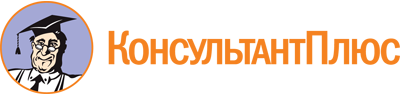 Приказ Минспорта КБР от 15.04.2024 N 46
"Об утверждении Административного регламента предоставления государственной услуги по оценке качества оказания общественно полезных услуг и выдаче заключения о соответствии качества оказываемых социально ориентированной некоммерческой организацией общественно полезных услуг установленным критериям в сфере физической культуры и массового спорта"Документ предоставлен КонсультантПлюс

www.consultant.ru

Дата сохранения: 20.05.2024
 КонсультантПлюс: примечание.В официальном тексте документа, видимо, допущена опечатка: постановление Правительства РФ N 1228 "Об утверждении Правил разработки и утверждения административных регламентов предоставления государственных услуг, о внесении изменений в некоторые акты Правительства Российской Федерации и признании утратившими силу некоторых актов и отдельных положений актов Правительства Российской Федерации" издано 20.07.2021, а не 20.06.2021.КонсультантПлюс: примечание.В официальном тексте документа, видимо, допущена опечатка: возможно, в нижеследующей преамбуле имеются в виду Правила разработки и утверждения административных регламентов предоставления государственных услуг, утвержденные постановлением Правительства КБР от 30.11.2021 N 240-ПП "Об утверждении Правил разработки и утверждения административных регламентов предоставления государственных услуг и о признании утратившими силу постановлений Правительства Кабардино-Балкарской Республики от 25 февраля 2010 г. N 8-ПП и от 10 декабря 2018 г. N 232-ПП".КонсультантПлюс: примечание.В официальном тексте документа, видимо, допущена опечатка: приказ Министерства спорта Кабардино-Балкарской Республики от 09.01.2020 N 5 имеет наименование "Об утверждении Административного регламента предоставления государственной услуги по оценке качества оказания общественно полезных услуг и выдаче заключения о соответствии качества оказываемых социально ориентированной некоммерческой организацией общественно полезных услуг установленным критериям в сфере физической культуры и массового спорта".КонсультантПлюс: примечание.Нумерация пунктов дана в соответствии с официальным текстом документа.КонсультантПлюс: примечание.В официальном тексте документа, видимо, допущена опечатка: наименование официального сайта Министерства спорта КБР - https://minsport.kbr.ru/, а не https://minsport.gov.ru.КонсультантПлюс: примечание.Нумерация пунктов дана в соответствии с официальным текстом документа.КонсультантПлюс: примечание.Нумерация пунктов дана в соответствии с официальным текстом документа.КонсультантПлюс: примечание.Нумерация пунктов дана в соответствии с официальным текстом документа.КонсультантПлюс: примечание.В официальном тексте документа, видимо, допущена опечатка: возможно, в нижеследующих подпунктах слова ", муниципальными правовыми актами" - лишние.КонсультантПлюс: примечание.В официальном тексте документа, видимо, допущена опечатка: возможно, в нижеследующих двух абзацах вместо слов "Российской Федерации" следует читать "Кабардино-Балкарской Республики".Nп/пПризнак заявителяЗначения признака заявителяРезультат "Выдача заключения о соответствии качества оказываемых социально ориентированной некоммерческой организацией общественно полезных услуг"Результат "Выдача заключения о соответствии качества оказываемых социально ориентированной некоммерческой организацией общественно полезных услуг"Результат "Выдача заключения о соответствии качества оказываемых социально ориентированной некоммерческой организацией общественно полезных услуг"1.Категория заявителя1. Организация2.Организация1. Представитель которой обратился от ее имени без доверенности.2. Представитель которой обратился от ее имени по доверенностиРезультат "Исправление допущенных опечаток и ошибок в выданных в результате предоставления государственной услуги документах"Результат "Исправление допущенных опечаток и ошибок в выданных в результате предоставления государственной услуги документах"Результат "Исправление допущенных опечаток и ошибок в выданных в результате предоставления государственной услуги документах"3.Категория заявителя1. Организация4.Организация1. Представитель которой обратился от ее имени без доверенности.2. Представитель которой обратился от ее имени по доверенностиN вариантаКомбинация значений признаковРезультат государственной услуги, за которым обращается заявитель "Выдача заключения о соответствии качества оказываемых социально ориентированной некоммерческой организацией общественно полезных услуг"Результат государственной услуги, за которым обращается заявитель "Выдача заключения о соответствии качества оказываемых социально ориентированной некоммерческой организацией общественно полезных услуг"1.Организация, представитель которой обратился от ее имени без доверенности2.Организация, представитель которой обратился от ее имени по доверенностиРезультат государственной услуги, за которым обращается заявитель "Исправление допущенных опечаток и ошибок в выданных в результате предоставления государственной услуги документах"Результат государственной услуги, за которым обращается заявитель "Исправление допущенных опечаток и ошибок в выданных в результате предоставления государственной услуги документах"3.Организация, представитель которой обратился от ее имени без доверенности4.Организация, представитель которой обратился от ее имени по доверенностиМинистерство спортаКабардино-Балкарской РеспубликиМинистерство спортаКабардино-Балкарской РеспубликиМинистерство спортаКабардино-Балкарской РеспубликиМинистерство спортаКабардино-Балкарской Республики(И.О. Фамилия)(И.О. Фамилия)(И.О. Фамилия)(И.О. Фамилия)от(полное наименование заявителя (для юридических лиц)Ф.И.О. (для физических лиц); ОГРН(полное наименование заявителя (для юридических лиц)Ф.И.О. (для физических лиц); ОГРН(полное наименование заявителя (для юридических лиц)Ф.И.О. (для физических лиц); ОГРН(полное наименование заявителя (для юридических лиц)Ф.И.О. (для физических лиц); ОГРНадрес местонахождения, телефон (факс), адрес электронной почты и иные реквизиты, позволяющие осуществлять взаимодействие с заявителемадрес местонахождения, телефон (факс), адрес электронной почты и иные реквизиты, позволяющие осуществлять взаимодействие с заявителемадрес местонахождения, телефон (факс), адрес электронной почты и иные реквизиты, позволяющие осуществлять взаимодействие с заявителемадрес местонахождения, телефон (факс), адрес электронной почты и иные реквизиты, позволяющие осуществлять взаимодействие с заявителемадрес местонахождения, телефон (факс), адрес электронной почты и иные реквизиты, позволяющие осуществлять взаимодействие с заявителемЗАЯВЛЕНИЕЗАЯВЛЕНИЕЗАЯВЛЕНИЕЗАЯВЛЕНИЕЗАЯВЛЕНИЕЗАЯВЛЕНИЕЗАЯВЛЕНИЕЗАЯВЛЕНИЕЗАЯВЛЕНИЕЗАЯВЛЕНИЕПрошу Вас выдать заключение о соответствии качества оказываемых социально ориентированной некоммерческой организациейПрошу Вас выдать заключение о соответствии качества оказываемых социально ориентированной некоммерческой организациейПрошу Вас выдать заключение о соответствии качества оказываемых социально ориентированной некоммерческой организациейПрошу Вас выдать заключение о соответствии качества оказываемых социально ориентированной некоммерческой организациейПрошу Вас выдать заключение о соответствии качества оказываемых социально ориентированной некоммерческой организациейПрошу Вас выдать заключение о соответствии качества оказываемых социально ориентированной некоммерческой организациейПрошу Вас выдать заключение о соответствии качества оказываемых социально ориентированной некоммерческой организациейПрошу Вас выдать заключение о соответствии качества оказываемых социально ориентированной некоммерческой организациейПрошу Вас выдать заключение о соответствии качества оказываемых социально ориентированной некоммерческой организациейПрошу Вас выдать заключение о соответствии качества оказываемых социально ориентированной некоммерческой организацией(наименование социально ориентированной некоммерческой организации)(наименование социально ориентированной некоммерческой организации)(наименование социально ориентированной некоммерческой организации)(наименование социально ориентированной некоммерческой организации)(наименование социально ориентированной некоммерческой организации)(наименование социально ориентированной некоммерческой организации)(наименование социально ориентированной некоммерческой организации)(наименование социально ориентированной некоммерческой организации)(наименование социально ориентированной некоммерческой организации)(наименование социально ориентированной некоммерческой организации)общественно полезных услугобщественно полезных услугобщественно полезных услугобщественно полезных услугобщественно полезных услугобщественно полезных услугобщественно полезных услугобщественно полезных услугобщественно полезных услугобщественно полезных услуг(наименование общественно полезной услуги)(наименование общественно полезной услуги)(наименование общественно полезной услуги)(наименование общественно полезной услуги)(наименование общественно полезной услуги)(наименование общественно полезной услуги)(наименование общественно полезной услуги)(наименование общественно полезной услуги)(наименование общественно полезной услуги)(наименование общественно полезной услуги)установленным критериям в сфере физической культуры и массового спорта, рассмотрев представленные документы.Подтверждаем, что организация не является некоммерческой организацией, выполняющей функции иностранного агента, и на протяжении одного года и более оказывает названные общественно полезные услуги, соответствующие критериям оценки качества оказания общественно полезных услуг, утвержденным постановлением Правительства Российской Федерации от 27 октября 2016 г. N 1096 "Об утверждении перечня общественно полезных услуг и критериев оценки качества их оказания":установленным критериям в сфере физической культуры и массового спорта, рассмотрев представленные документы.Подтверждаем, что организация не является некоммерческой организацией, выполняющей функции иностранного агента, и на протяжении одного года и более оказывает названные общественно полезные услуги, соответствующие критериям оценки качества оказания общественно полезных услуг, утвержденным постановлением Правительства Российской Федерации от 27 октября 2016 г. N 1096 "Об утверждении перечня общественно полезных услуг и критериев оценки качества их оказания":установленным критериям в сфере физической культуры и массового спорта, рассмотрев представленные документы.Подтверждаем, что организация не является некоммерческой организацией, выполняющей функции иностранного агента, и на протяжении одного года и более оказывает названные общественно полезные услуги, соответствующие критериям оценки качества оказания общественно полезных услуг, утвержденным постановлением Правительства Российской Федерации от 27 октября 2016 г. N 1096 "Об утверждении перечня общественно полезных услуг и критериев оценки качества их оказания":установленным критериям в сфере физической культуры и массового спорта, рассмотрев представленные документы.Подтверждаем, что организация не является некоммерческой организацией, выполняющей функции иностранного агента, и на протяжении одного года и более оказывает названные общественно полезные услуги, соответствующие критериям оценки качества оказания общественно полезных услуг, утвержденным постановлением Правительства Российской Федерации от 27 октября 2016 г. N 1096 "Об утверждении перечня общественно полезных услуг и критериев оценки качества их оказания":установленным критериям в сфере физической культуры и массового спорта, рассмотрев представленные документы.Подтверждаем, что организация не является некоммерческой организацией, выполняющей функции иностранного агента, и на протяжении одного года и более оказывает названные общественно полезные услуги, соответствующие критериям оценки качества оказания общественно полезных услуг, утвержденным постановлением Правительства Российской Федерации от 27 октября 2016 г. N 1096 "Об утверждении перечня общественно полезных услуг и критериев оценки качества их оказания":установленным критериям в сфере физической культуры и массового спорта, рассмотрев представленные документы.Подтверждаем, что организация не является некоммерческой организацией, выполняющей функции иностранного агента, и на протяжении одного года и более оказывает названные общественно полезные услуги, соответствующие критериям оценки качества оказания общественно полезных услуг, утвержденным постановлением Правительства Российской Федерации от 27 октября 2016 г. N 1096 "Об утверждении перечня общественно полезных услуг и критериев оценки качества их оказания":установленным критериям в сфере физической культуры и массового спорта, рассмотрев представленные документы.Подтверждаем, что организация не является некоммерческой организацией, выполняющей функции иностранного агента, и на протяжении одного года и более оказывает названные общественно полезные услуги, соответствующие критериям оценки качества оказания общественно полезных услуг, утвержденным постановлением Правительства Российской Федерации от 27 октября 2016 г. N 1096 "Об утверждении перечня общественно полезных услуг и критериев оценки качества их оказания":установленным критериям в сфере физической культуры и массового спорта, рассмотрев представленные документы.Подтверждаем, что организация не является некоммерческой организацией, выполняющей функции иностранного агента, и на протяжении одного года и более оказывает названные общественно полезные услуги, соответствующие критериям оценки качества оказания общественно полезных услуг, утвержденным постановлением Правительства Российской Федерации от 27 октября 2016 г. N 1096 "Об утверждении перечня общественно полезных услуг и критериев оценки качества их оказания":установленным критериям в сфере физической культуры и массового спорта, рассмотрев представленные документы.Подтверждаем, что организация не является некоммерческой организацией, выполняющей функции иностранного агента, и на протяжении одного года и более оказывает названные общественно полезные услуги, соответствующие критериям оценки качества оказания общественно полезных услуг, утвержденным постановлением Правительства Российской Федерации от 27 октября 2016 г. N 1096 "Об утверждении перечня общественно полезных услуг и критериев оценки качества их оказания":установленным критериям в сфере физической культуры и массового спорта, рассмотрев представленные документы.Подтверждаем, что организация не является некоммерческой организацией, выполняющей функции иностранного агента, и на протяжении одного года и более оказывает названные общественно полезные услуги, соответствующие критериям оценки качества оказания общественно полезных услуг, утвержденным постановлением Правительства Российской Федерации от 27 октября 2016 г. N 1096 "Об утверждении перечня общественно полезных услуг и критериев оценки качества их оказания":(подтверждение соответствия общественно полезной услуги установленным нормативными правовыми актами Российской Федерации требованиям к ее содержанию (объем, сроки, качество предоставления);(подтверждение соответствия общественно полезной услуги установленным нормативными правовыми актами Российской Федерации требованиям к ее содержанию (объем, сроки, качество предоставления);(подтверждение соответствия общественно полезной услуги установленным нормативными правовыми актами Российской Федерации требованиям к ее содержанию (объем, сроки, качество предоставления);(подтверждение соответствия общественно полезной услуги установленным нормативными правовыми актами Российской Федерации требованиям к ее содержанию (объем, сроки, качество предоставления);(подтверждение соответствия общественно полезной услуги установленным нормативными правовыми актами Российской Федерации требованиям к ее содержанию (объем, сроки, качество предоставления);(подтверждение соответствия общественно полезной услуги установленным нормативными правовыми актами Российской Федерации требованиям к ее содержанию (объем, сроки, качество предоставления);(подтверждение соответствия общественно полезной услуги установленным нормативными правовыми актами Российской Федерации требованиям к ее содержанию (объем, сроки, качество предоставления);(подтверждение соответствия общественно полезной услуги установленным нормативными правовыми актами Российской Федерации требованиям к ее содержанию (объем, сроки, качество предоставления);(подтверждение соответствия общественно полезной услуги установленным нормативными правовыми актами Российской Федерации требованиям к ее содержанию (объем, сроки, качество предоставления);(подтверждение соответствия общественно полезной услуги установленным нормативными правовыми актами Российской Федерации требованиям к ее содержанию (объем, сроки, качество предоставления);(подтверждение наличия у лиц, непосредственно задействованных в исполнении общественно полезной услуги (в том числе работников организации и работников, привлеченных по договорам гражданско-правового характера), необходимой квалификации (в том числе профессионального образования, опыта работы в соответствующей сфере), достаточность количества таких лиц)(подтверждение наличия у лиц, непосредственно задействованных в исполнении общественно полезной услуги (в том числе работников организации и работников, привлеченных по договорам гражданско-правового характера), необходимой квалификации (в том числе профессионального образования, опыта работы в соответствующей сфере), достаточность количества таких лиц)(подтверждение наличия у лиц, непосредственно задействованных в исполнении общественно полезной услуги (в том числе работников организации и работников, привлеченных по договорам гражданско-правового характера), необходимой квалификации (в том числе профессионального образования, опыта работы в соответствующей сфере), достаточность количества таких лиц)(подтверждение наличия у лиц, непосредственно задействованных в исполнении общественно полезной услуги (в том числе работников организации и работников, привлеченных по договорам гражданско-правового характера), необходимой квалификации (в том числе профессионального образования, опыта работы в соответствующей сфере), достаточность количества таких лиц)(подтверждение наличия у лиц, непосредственно задействованных в исполнении общественно полезной услуги (в том числе работников организации и работников, привлеченных по договорам гражданско-правового характера), необходимой квалификации (в том числе профессионального образования, опыта работы в соответствующей сфере), достаточность количества таких лиц)(подтверждение наличия у лиц, непосредственно задействованных в исполнении общественно полезной услуги (в том числе работников организации и работников, привлеченных по договорам гражданско-правового характера), необходимой квалификации (в том числе профессионального образования, опыта работы в соответствующей сфере), достаточность количества таких лиц)(подтверждение наличия у лиц, непосредственно задействованных в исполнении общественно полезной услуги (в том числе работников организации и работников, привлеченных по договорам гражданско-правового характера), необходимой квалификации (в том числе профессионального образования, опыта работы в соответствующей сфере), достаточность количества таких лиц)(подтверждение наличия у лиц, непосредственно задействованных в исполнении общественно полезной услуги (в том числе работников организации и работников, привлеченных по договорам гражданско-правового характера), необходимой квалификации (в том числе профессионального образования, опыта работы в соответствующей сфере), достаточность количества таких лиц)(подтверждение наличия у лиц, непосредственно задействованных в исполнении общественно полезной услуги (в том числе работников организации и работников, привлеченных по договорам гражданско-правового характера), необходимой квалификации (в том числе профессионального образования, опыта работы в соответствующей сфере), достаточность количества таких лиц)(подтверждение наличия у лиц, непосредственно задействованных в исполнении общественно полезной услуги (в том числе работников организации и работников, привлеченных по договорам гражданско-правового характера), необходимой квалификации (в том числе профессионального образования, опыта работы в соответствующей сфере), достаточность количества таких лиц)(подтверждение удовлетворенности получателей общественно полезных услуг качеством их оказания (отсутствие жалоб на действия (бездействие) и (или) решения организации, связанные с оказанием ею общественно полезных услуг, признанных обоснованными судом, органами государственного контроля (надзора) и муниципального надзора, иными органами в соответствии с их компетенцией в течение 2 лет, предшествующих выдаче заключения)(подтверждение удовлетворенности получателей общественно полезных услуг качеством их оказания (отсутствие жалоб на действия (бездействие) и (или) решения организации, связанные с оказанием ею общественно полезных услуг, признанных обоснованными судом, органами государственного контроля (надзора) и муниципального надзора, иными органами в соответствии с их компетенцией в течение 2 лет, предшествующих выдаче заключения)(подтверждение удовлетворенности получателей общественно полезных услуг качеством их оказания (отсутствие жалоб на действия (бездействие) и (или) решения организации, связанные с оказанием ею общественно полезных услуг, признанных обоснованными судом, органами государственного контроля (надзора) и муниципального надзора, иными органами в соответствии с их компетенцией в течение 2 лет, предшествующих выдаче заключения)(подтверждение удовлетворенности получателей общественно полезных услуг качеством их оказания (отсутствие жалоб на действия (бездействие) и (или) решения организации, связанные с оказанием ею общественно полезных услуг, признанных обоснованными судом, органами государственного контроля (надзора) и муниципального надзора, иными органами в соответствии с их компетенцией в течение 2 лет, предшествующих выдаче заключения)(подтверждение удовлетворенности получателей общественно полезных услуг качеством их оказания (отсутствие жалоб на действия (бездействие) и (или) решения организации, связанные с оказанием ею общественно полезных услуг, признанных обоснованными судом, органами государственного контроля (надзора) и муниципального надзора, иными органами в соответствии с их компетенцией в течение 2 лет, предшествующих выдаче заключения)(подтверждение удовлетворенности получателей общественно полезных услуг качеством их оказания (отсутствие жалоб на действия (бездействие) и (или) решения организации, связанные с оказанием ею общественно полезных услуг, признанных обоснованными судом, органами государственного контроля (надзора) и муниципального надзора, иными органами в соответствии с их компетенцией в течение 2 лет, предшествующих выдаче заключения)(подтверждение удовлетворенности получателей общественно полезных услуг качеством их оказания (отсутствие жалоб на действия (бездействие) и (или) решения организации, связанные с оказанием ею общественно полезных услуг, признанных обоснованными судом, органами государственного контроля (надзора) и муниципального надзора, иными органами в соответствии с их компетенцией в течение 2 лет, предшествующих выдаче заключения)(подтверждение удовлетворенности получателей общественно полезных услуг качеством их оказания (отсутствие жалоб на действия (бездействие) и (или) решения организации, связанные с оказанием ею общественно полезных услуг, признанных обоснованными судом, органами государственного контроля (надзора) и муниципального надзора, иными органами в соответствии с их компетенцией в течение 2 лет, предшествующих выдаче заключения)(подтверждение удовлетворенности получателей общественно полезных услуг качеством их оказания (отсутствие жалоб на действия (бездействие) и (или) решения организации, связанные с оказанием ею общественно полезных услуг, признанных обоснованными судом, органами государственного контроля (надзора) и муниципального надзора, иными органами в соответствии с их компетенцией в течение 2 лет, предшествующих выдаче заключения)(подтверждение удовлетворенности получателей общественно полезных услуг качеством их оказания (отсутствие жалоб на действия (бездействие) и (или) решения организации, связанные с оказанием ею общественно полезных услуг, признанных обоснованными судом, органами государственного контроля (надзора) и муниципального надзора, иными органами в соответствии с их компетенцией в течение 2 лет, предшествующих выдаче заключения)(подтверждение открытости и доступности информации о некоммерческой организации)(подтверждение открытости и доступности информации о некоммерческой организации)(подтверждение открытости и доступности информации о некоммерческой организации)(подтверждение открытости и доступности информации о некоммерческой организации)(подтверждение открытости и доступности информации о некоммерческой организации)(подтверждение открытости и доступности информации о некоммерческой организации)(подтверждение открытости и доступности информации о некоммерческой организации)(подтверждение открытости и доступности информации о некоммерческой организации)(подтверждение открытости и доступности информации о некоммерческой организации)(подтверждение открытости и доступности информации о некоммерческой организации)(подтверждение отсутствия организации в реестре недобросовестных поставщиков по результатам оказания услуги в рамках исполнения контрактов, заключенных в соответствии с Федеральным законом от 5 апреля 2013 года N 44-ФЗ "О контрактной системе в сфере закупок товаров, работ, услуг для обеспечения государственных и муниципальных нужд" в течение 2 лет, предшествующих выдаче заключения)(подтверждение отсутствия организации в реестре недобросовестных поставщиков по результатам оказания услуги в рамках исполнения контрактов, заключенных в соответствии с Федеральным законом от 5 апреля 2013 года N 44-ФЗ "О контрактной системе в сфере закупок товаров, работ, услуг для обеспечения государственных и муниципальных нужд" в течение 2 лет, предшествующих выдаче заключения)(подтверждение отсутствия организации в реестре недобросовестных поставщиков по результатам оказания услуги в рамках исполнения контрактов, заключенных в соответствии с Федеральным законом от 5 апреля 2013 года N 44-ФЗ "О контрактной системе в сфере закупок товаров, работ, услуг для обеспечения государственных и муниципальных нужд" в течение 2 лет, предшествующих выдаче заключения)(подтверждение отсутствия организации в реестре недобросовестных поставщиков по результатам оказания услуги в рамках исполнения контрактов, заключенных в соответствии с Федеральным законом от 5 апреля 2013 года N 44-ФЗ "О контрактной системе в сфере закупок товаров, работ, услуг для обеспечения государственных и муниципальных нужд" в течение 2 лет, предшествующих выдаче заключения)(подтверждение отсутствия организации в реестре недобросовестных поставщиков по результатам оказания услуги в рамках исполнения контрактов, заключенных в соответствии с Федеральным законом от 5 апреля 2013 года N 44-ФЗ "О контрактной системе в сфере закупок товаров, работ, услуг для обеспечения государственных и муниципальных нужд" в течение 2 лет, предшествующих выдаче заключения)(подтверждение отсутствия организации в реестре недобросовестных поставщиков по результатам оказания услуги в рамках исполнения контрактов, заключенных в соответствии с Федеральным законом от 5 апреля 2013 года N 44-ФЗ "О контрактной системе в сфере закупок товаров, работ, услуг для обеспечения государственных и муниципальных нужд" в течение 2 лет, предшествующих выдаче заключения)(подтверждение отсутствия организации в реестре недобросовестных поставщиков по результатам оказания услуги в рамках исполнения контрактов, заключенных в соответствии с Федеральным законом от 5 апреля 2013 года N 44-ФЗ "О контрактной системе в сфере закупок товаров, работ, услуг для обеспечения государственных и муниципальных нужд" в течение 2 лет, предшествующих выдаче заключения)(подтверждение отсутствия организации в реестре недобросовестных поставщиков по результатам оказания услуги в рамках исполнения контрактов, заключенных в соответствии с Федеральным законом от 5 апреля 2013 года N 44-ФЗ "О контрактной системе в сфере закупок товаров, работ, услуг для обеспечения государственных и муниципальных нужд" в течение 2 лет, предшествующих выдаче заключения)(подтверждение отсутствия организации в реестре недобросовестных поставщиков по результатам оказания услуги в рамках исполнения контрактов, заключенных в соответствии с Федеральным законом от 5 апреля 2013 года N 44-ФЗ "О контрактной системе в сфере закупок товаров, работ, услуг для обеспечения государственных и муниципальных нужд" в течение 2 лет, предшествующих выдаче заключения)(подтверждение отсутствия организации в реестре недобросовестных поставщиков по результатам оказания услуги в рамках исполнения контрактов, заключенных в соответствии с Федеральным законом от 5 апреля 2013 года N 44-ФЗ "О контрактной системе в сфере закупок товаров, работ, услуг для обеспечения государственных и муниципальных нужд" в течение 2 лет, предшествующих выдаче заключения)Подтверждающие документы прилагаются:Подтверждающие документы прилагаются:Подтверждающие документы прилагаются:Подтверждающие документы прилагаются:Подтверждающие документы прилагаются:Подтверждающие документы прилагаются:Подтверждающие документы прилагаются:Подтверждающие документы прилагаются:Подтверждающие документы прилагаются:Подтверждающие документы прилагаются:1.2.3.и так далее.и так далее.и так далее.и так далее.и так далее.и так далее.и так далее.и так далее.и так далее.и так далее.(Должность)(Должность)(Должность)(Подпись)(Подпись)(Подпись)(Подпись)(Ф.И.О.)"__" __________ 20__ г.М.П. (при наличии)"__" __________ 20__ г.М.П. (при наличии)"__" __________ 20__ г.М.П. (при наличии)"__" __________ 20__ г.М.П. (при наличии)"__" __________ 20__ г.М.П. (при наличии)"__" __________ 20__ г.М.П. (при наличии)"__" __________ 20__ г.М.П. (при наличии)"__" __________ 20__ г.М.П. (при наличии)"__" __________ 20__ г.М.П. (при наличии)"__" __________ 20__ г.М.П. (при наличии)Министерство спортаКабардино-Балкарской РеспубликиМинистерство спортаКабардино-Балкарской РеспубликиМинистерство спортаКабардино-Балкарской РеспубликиМинистерство спортаКабардино-Балкарской Республикиот(наименование должности, Ф.И.О. лица, действующего от имени заявителя без доверенности) <1>(наименование должности, Ф.И.О. лица, действующего от имени заявителя без доверенности) <1>(наименование должности, Ф.И.О. лица, действующего от имени заявителя без доверенности) <1>(наименование должности, Ф.И.О. лица, действующего от имени заявителя без доверенности) <1>(Ф.И.О., дата рождения представителя организации) <2>(Ф.И.О., дата рождения представителя организации) <2>(Ф.И.О., дата рождения представителя организации) <2>(Ф.И.О., дата рождения представителя организации) <2>(полное наименование организации, основной государственный регистрационный номер записи о создании организации, идентификационный номер налогоплательщика организации, адрес места нахождения организации, номер контактного телефона организации)(полное наименование организации, основной государственный регистрационный номер записи о создании организации, идентификационный номер налогоплательщика организации, адрес места нахождения организации, номер контактного телефона организации)(полное наименование организации, основной государственный регистрационный номер записи о создании организации, идентификационный номер налогоплательщика организации, адрес места нахождения организации, номер контактного телефона организации)(полное наименование организации, основной государственный регистрационный номер записи о создании организации, идентификационный номер налогоплательщика организации, адрес места нахождения организации, номер контактного телефона организации)Заявлениеоб исправлении допущенных опечаток и ошибок в выданных в результате предоставления государственной услуги документахЗаявлениеоб исправлении допущенных опечаток и ошибок в выданных в результате предоставления государственной услуги документахЗаявлениеоб исправлении допущенных опечаток и ошибок в выданных в результате предоставления государственной услуги документахЗаявлениеоб исправлении допущенных опечаток и ошибок в выданных в результате предоставления государственной услуги документахЗаявлениеоб исправлении допущенных опечаток и ошибок в выданных в результате предоставления государственной услуги документахПрошу исправить допущенные опечатки и ошибки в выданном в результате предоставления государственной услуги заключении о соответствии качества оказываемых социально ориентированной некоммерческой организаций общественно полезных услуг:Прошу исправить допущенные опечатки и ошибки в выданном в результате предоставления государственной услуги заключении о соответствии качества оказываемых социально ориентированной некоммерческой организаций общественно полезных услуг:Прошу исправить допущенные опечатки и ошибки в выданном в результате предоставления государственной услуги заключении о соответствии качества оказываемых социально ориентированной некоммерческой организаций общественно полезных услуг:Прошу исправить допущенные опечатки и ошибки в выданном в результате предоставления государственной услуги заключении о соответствии качества оказываемых социально ориентированной некоммерческой организаций общественно полезных услуг:Прошу исправить допущенные опечатки и ошибки в выданном в результате предоставления государственной услуги заключении о соответствии качества оказываемых социально ориентированной некоммерческой организаций общественно полезных услуг:требоватьтребоватьтребоватьтребоватьтребовать(содержание опечатки и ошибки)(содержание опечатки и ошибки)(содержание опечатки и ошибки)(содержание опечатки и ошибки)(содержание опечатки и ошибки)(подпись лица, действующего от имени заявителя)(подпись лица, действующего от имени заявителя)(подпись лица, действующего от имени заявителя)(расшифровка подписи)"__" __________ 20__ г."__" __________ 20__ г."__" __________ 20__ г."__" __________ 20__ г."__" __________ 20__ г.